Об утверждении административного регламента предоставления муниципальной услуги "Признание гражданина участником комплекса процессных мероприятий "Выполнение государственных обязательств по обеспечению жильем отдельных категорий граждан" государственной программы Российской Федерации "Обеспечение доступным и комфортным жильем и коммунальными услугами граждан Российской Федерации" и выдача государственных жилищных сертификатов"В соответствии с Федеральным законом от 06.10.2003 N 131-ФЗ "Об общих принципах организации местного самоуправления в Российской Федерации", Федеральным законом от 27.07.2010 N 210-ФЗ "Об организации предоставления государственных и муниципальных услуг", постановлением Правительства Российской Федерации от 21.03.2006 N 153 "Об утверждении Правил выпуска и реализации государственных жилищных сертификатов в рамках реализации комплекса процессных мероприятий "Выполнение государственных обязательств по обеспечению жильем отдельных категорий граждан" государственной программы Российской Федерации "Обеспечение доступным и комфортным жильем и коммунальными услугами граждан Российской Федерации",  протестом прокурора Цивильского района Чувашской Республики от 10.04.2024 №3-01-2024/Прдп221-24-20970017, в целях повышения качества предоставления муниципальной услуги, администрация Цивильского муниципального округа Чувашской Республики ПОСТАНОВЛЯЕТ: 	1. Утвердить прилагаемый административный регламент администрации Цивильского муниципального округа Чувашской Республики "Об утверждении административного регламента предоставления муниципальной услуги "Признание гражданина участником комплекса процессных мероприятий "Выполнение государственных обязательств по обеспечению жильем отдельных категорий граждан" государственной программы Российской Федерации "Обеспечение доступным и комфортным жильем и коммунальными услугами граждан Российской Федерации" и выдача государственных жилищных сертификатов". 2. Признать утратившим силу подпункт н) пункта 1 постановления администрации Цивильского района Чувашской Республики от 20.11.2012 N 867 "Об утвержденииадминистративных регламентов администрации Цивильского района Чувашской Республики по исполнению муниципальных услуг". 3. Контроль исполнения настоящего постановления возложить на Управление по благоустройству и развитию территорий администрации Цивильского муниципального округа Чувашской Республики.4. Настоящее постановление вступает в силу после его официального опубликования (обнародования). Глава Цивильскогомуниципального округа								    А.В. ИвановУТВЕРЖДЕН
постановлением администрации
Цивильского муниципального округа Чувашской Республикиот 14.05.2024 N 486Административный регламент
администрации Цивильского муниципального округа Чувашской Республики предоставления муниципальной услуги "Признание гражданина участником комплекса процессных мероприятий "Выполнение государственных обязательств по обеспечению жильем отдельных категорий граждан" государственной программы Российской Федерации "Обеспечение доступным и комфортным жильем и коммунальными услугами граждан Российской Федерации" и выдача государственных жилищных сертификатов"I. Общие положения1.1. Предмет регулирования административного регламентаАдминистративный регламент предоставления муниципальной услуги "Признание гражданина участником основного мероприятия "Признание гражданина участником комплекса процессных мероприятий "Выполнение государственных обязательств по обеспечению жильем отдельных категорий граждан" государственной программы Российской Федерации "Обеспечение доступным и комфортным жильем и коммунальными услугами граждан Российской Федерации" и выдача государственных жилищных сертификатов" (далее - административный регламент) разработан в целях повышения качества и доступности предоставления муниципальной услуги, определяет стандарт, сроки и последовательность действий (административных процедур) администрации Цивильского муниципального округа Чувашской Республики при осуществлении полномочий по признанию гражданина участником комплекса процессных мероприятий "Выполнение государственных обязательств по обеспечению жильем отдельных категорий граждан" государственной программы Российской Федерации "Обеспечение доступным и комфортным жильем и коммунальными услугами граждан Российской Федерации" и выдача государственных жилищных сертификатов" (далее - муниципальная услуга).1.2. Круг заявителей1.2.1. Заявителями на получение муниципальной услуги являются:а) военнослужащие (за исключением участников накопительно-ипотечной системы жилищного обеспечения военнослужащих), сотрудники органов внутренних дел, подлежащие увольнению с военной службы (службы), и приравненные к ним лица:военнослужащие, имеющие право на получение сертификатов в соответствии с абзацем первым пункта 14 статьи 15 и абзацем четвертым пункта 1 статьи 23 Федерального закона "О статусе военнослужащих";военнослужащие, подлежащие увольнению с военной службы по истечении срока контракта или по семейным обстоятельствам, указанным в подпункте "в" пункта 3 статьи 51 Федерального закона "О воинской обязанности и военной службе", и граждане, уволенные с военной службы по этим основаниям, общая продолжительность военной службы которых в календарном исчислении составляет 20 лет и более, признанные нуждающимися в жилых помещениях в соответствии с абзацем тринадцатым пункта 1 статьи 15 Федерального закона "О статусе военнослужащих";сотрудники органов внутренних дел Российской Федерации, Государственной противопожарной службы Министерства Российской Федерации по делам гражданской обороны, чрезвычайным ситуациям и ликвидации последствий стихийных бедствий, учреждений и органов уголовно-исполнительной системы, содержащиеся за счет средств федерального бюджета и увольняемые со службы по достижении ими предельного возраста пребывания на службе, или по состоянию здоровья, или в связи с организационно-штатными мероприятиями, общая продолжительность службы которых в календарном исчислении составляет 10 лет и более, принятые на учет в качестве нуждающихся в жилых помещениях, предоставляемых по договорам социального найма, федеральным органом исполнительной власти, в котором проходят службу указанные сотрудники;граждане, уволенные с военной службы по достижении ими предельного возраста пребывания на военной службе, или по состоянию здоровья, или в связи с организационно-штатными мероприятиями, общая продолжительность военной службы которых в календарном исчислении составляет 10 лет и более, признанные нуждающимися в жилых помещениях в соответствии с абзацем тринадцатым пункта 1 статьи 15 Федерального закона "О статусе военнослужащих";граждане, уволенные со службы из органов внутренних дел Российской Федерации, Государственной противопожарной службы Министерства Российской Федерации по делам гражданской обороны, чрезвычайным ситуациям и ликвидации последствий стихийных бедствий, учреждений и органов уголовно-исполнительной системы с должностей, выплата оклада денежного содержания по которым осуществлялась за счет средств федерального бюджета, по достижении ими предельного возраста пребывания на службе, или по состоянию здоровья, или в связи с организационно-штатными мероприятиями, общая продолжительность службы которых в календарном исчислении составляет 10 лет и более, которые были приняты федеральным органом исполнительной власти, в котором они проходили службу, на учет в качестве нуждающихся в жилых помещениях, предоставляемых по договорам социального найма;граждане, уволенные со службы в федеральных органах налоговой полиции с правом на пенсию, состоявшие на учете нуждающихся в жилых помещениях в указанных органах и принятые на учет в качестве нуждающихся в жилых помещениях в органах внутренних дел по месту их пенсионного обеспечения;члены семей военнослужащих (за исключением военнослужащих, участвовавших в накопительно-ипотечной системе жилищного обеспечения военнослужащих), погибших (умерших) в период прохождения военной службы, и члены семей граждан, проходивших военную службу по контракту и погибших (умерших) после увольнения с военной службы, имеющие право на обеспечение жилыми помещениями в соответствии с абзацем первым пункта 3.1 статьи 24 Федерального закона "О статусе военнослужащих". При этом вдовы (вдовцы) указанных граждан имеют право на получение социальной выплаты, удостоверяемой сертификатом, до повторного вступления в брак;члены семей содержавшихся за счет средств федерального бюджета сотрудников органов внутренних дел Российской Федерации, сотрудников Государственной противопожарной службы Министерства Российской Федерации по делам гражданской обороны, чрезвычайным ситуациям и ликвидации последствий стихийных бедствий, сотрудников учреждений и органов уголовно-исполнительной системы, погибших (умерших) в период прохождения службы, если указанные сотрудники были приняты на учет в качестве нуждающихся в жилых помещениях, предоставляемых по договорам социального найма, федеральным органом исполнительной власти, в котором они проходили службу. При этом вдовы (вдовцы) указанных граждан имеют право на получение социальной выплаты, удостоверяемой сертификатом, до повторного вступления в брак;лица, проходящие службу в войсках национальной гвардии Российской Федерации и имеющие специальные звания полиции, увольняемые со службы по достижении ими предельного возраста пребывания на службе, или по состоянию здоровья, или в связи с организационно-штатными мероприятиями, общая продолжительность службы которых в календарном исчислении составляет 10 лет и более, которые в соответствии с пунктом 16 Указа Президента Российской Федерации от 5 апреля 2016 г. N 157 "Вопросы Федеральной службы войск национальной гвардии Российской Федерации" состоят в списке очередников для получения жилого помещения по договору социального найма по месту службы;граждане, уволенные со службы в войсках национальной гвардии Российской Федерации по достижении ими предельного возраста пребывания на службе, или по состоянию здоровья, или в связи с организационно-штатными мероприятиями, общая продолжительность службы которых в календарном исчислении составляет 10 лет и более, которые в соответствии с пунктом 16 Указа Президента Российской Федерации от 5 апреля 2016 г. N 157 "Вопросы Федеральной службы войск национальной гвардии Российской Федерации" состоят в списке очередников для получения жилого помещения по договору социального найма по последнему перед увольнением месту службы;члены семей лиц, проходивших службу в войсках национальной гвардии Российской Федерации и имевших специальные звания полиции, погибших (умерших) в период прохождения службы, если указанные лица на дату гибели (смерти) в соответствии с пунктом 16 Указа Президента Российской Федерации от 5 апреля 2016 г. N 157 "Вопросы Федеральной службы войск национальной гвардии Российской Федерации" состояли в списке очередников для получения жилого помещения по договору социального найма по месту службы. При этом вдовы (вдовцы) указанных граждан имеют право на получение социальной выплаты, удостоверяемой сертификатом, до повторного вступления в брак;б) граждане, подлежащие переселению из закрытых военных городков, граждане, уволенные с военной службы с правом на пенсию и проживающие в населенных пунктах, которые до исключения данного населенного пункта из перечня закрытых военных городков, утвержденного Правительством Российской Федерации, в порядке, установленном федеральным органом исполнительной власти, в сфере ведения которого находился этот военный городок, были поставлены на учет на получение социальной выплаты, удостоверяемой сертификатом, для переселения из закрытого военного городка, а также граждане, подлежащие переселению из поселков учреждений с особыми условиями хозяйственной деятельности (далее - поселки), не совершавшие в течение 5 лет до дня подачи заявления на участие в основном мероприятии намеренного ухудшения своих жилищных условий на территории закрытого военного городка (населенного пункта, исключенного из утвержденного Правительством Российской Федерации перечня закрытых военных городков, поселка). Перечень поселков, переселение граждан из которых осуществляется с использованием социальной выплаты, удостоверяемой сертификатом, утверждается Правительством Российской Федерации по представлению Министерства юстиции Российской Федерации;в) граждане, подвергшиеся радиационному воздействию вследствие катастрофы на Чернобыльской АЭС, аварии на производственном объединении "Маяк", и приравненные к ним лица, вставшие на учет в качестве нуждающихся в улучшении жилищных условий, имеющие право на обеспечение жильем за счет средств федерального бюджета в соответствии со статьями 14, 15, 16, 17 и 22 Закона Российской Федерации от 15 мая 1991 г. N 1244-1 "О социальной защите граждан, подвергшихся воздействию радиации вследствие катастрофы на Чернобыльской АЭС", Федеральным законом от 26 ноября 1998 г. N 175-ФЗ "О социальной защите граждан Российской Федерации, подвергшихся воздействию радиации вследствие аварии в 1957 году на производственном объединении "Маяк" и сбросов радиоактивных отходов в реку Теча" и постановлением Верховного Совета Российской Федерации от 27 декабря 1991 г. N 2123-1 "О распространении действия Закона РСФСР "О социальной защите граждан, подвергшихся воздействию радиации вследствие катастрофы на Чернобыльской АЭС" на граждан из подразделений особого риска;г) граждане, признанные в установленном порядке вынужденными переселенцами, не обеспеченные жилыми помещениями для постоянного проживания и состоящие в органах местного самоуправления на учете в качестве нуждающихся в жилых помещениях;д) граждане, выезжающие (выехавшие) из районов Крайнего Севера и приравненных к ним местностей, имеющие право на получение социальной выплаты в соответствии с Федеральным законом "О жилищных субсидиях гражданам, выезжающим из районов Крайнего Севера и приравненных к ним местностей";е) граждане, выезжающие из населенных пунктов (в том числе из городов, поселков), с полярных станций, находящихся в районах Крайнего Севера и приравненных к ним местностях и закрывающихся в соответствии с законодательством Российской Федерации на основании решений органов государственной власти субъектов Российской Федерации по согласованию с Правительством Российской Федерации (далее - закрывающиеся населенные пункты), имеющие право на получение социальной выплаты в соответствии с Федеральным законом "О жилищных субсидиях гражданам, выезжающим из закрывающихся населенных пунктов в районах Крайнего Севера и приравненных к ним местностях";ж) граждане, подлежащие переселению из закрытых административно-территориальных образований и территорий, ранее входивших в границы закрытых административно-территориальных образований, имеющие право на получение социальной выплаты в указанных целях в соответствии с пунктами 2.1, 2.3 и 2.9 статьи 7 Закона Российской Федерации "О закрытом административно-территориальном образовании" и частью 1 статьи 3 Федерального закона "О внесении изменений в Закон Российской Федерации "О закрытом административно-территориальном образовании", в статью 17 Федерального закона "Об общих принципах организации местного самоуправления в Российской Федерации" и об обеспечении мер государственной поддержки в отношении отдельных категорий граждан" и состоящие на учете граждан, претендующих на получение социальной выплаты для приобретения жилого помещения за границами закрытого административно-территориального образования, либо поставленные до 1 января 2015 г. на учет в целях переселения из закрытого административно-территориального образования.з) граждане, подлежащие переселению с территории комплекса "Байконур", имеющие право на получение социальной выплаты в соответствии с Указом Президента Российской Федерации от 18 мая 2018 г. N 219 "О предоставлении социальных выплат отдельным категориям граждан Российской Федерации, подлежащих переселению с территории комплекса "Байконур", для приобретения жилых помещений на территории Российской Федерации".С заявлением и документами для предоставления муниципальной услуги также вправе обратиться представители указанных лиц, действующие в силу полномочий, соответствующих законодательству Российской Федерации.1.3. Требование предоставления заявителю муниципальной услуги в соответствии с вариантом предоставления муниципальной услуги, соответствующим признакам заявителя, определенным в результате анкетирования, проводимого администрацией Цивильского муниципального округа Чувашской Республики (далее - профилирование), а также результата, за предоставлением которого обратился заявительМуниципальная услуга, а также результат, за предоставлением которого обратился заявитель (далее также - результат услуги), должны быть предоставлены заявителю в соответствии с вариантом предоставления муниципальной услуги (далее - вариант).Вариант, в соответствии с которым заявителю будут предоставлены муниципальная услуга и результат, определяется в соответствии с настоящим Административным регламентом, исходя из признаков заявителя и показателей таких признаков.II. Стандарт предоставления муниципальной услуги2.1. Наименование муниципальной услугиМуниципальная услуга "Признание гражданина участником комплекса процессных мероприятий "Выполнение государственных обязательств по обеспечению жильем отдельных категорий граждан" государственной программы Российской Федерации "Обеспечение доступным и комфортным жильем и коммунальными услугами граждан Российской Федерации" и выдача государственных жилищных сертификатов" (далее также - признание гражданина участником госпрограммы).2.2. Наименование органа, предоставляющего муниципальную услугуМуниципальная услуга предоставляется администрацией Цивильского муниципального округа Чувашской Республики (далее также - администрация).Возможность принятия МФЦ решения об отказе в приеме заявления и документов и (или) информации, необходимых для предоставления муниципальной услуги, не предусмотрена.2.3. Результат предоставления муниципальной услуги2.3.1. Признание гражданина участником госпрограммы;уведомление администрации об отказе в признании гражданина участником госпрограммы.Документом, содержащим положительное решение о предоставлении муниципальной услуги, на основании которого заявителю предоставляется результат услуги, является постановление администрации Цивильского муниципального округа Чувашской Республики и письменное уведомление о признании заявителя участником ведомственной целевой программы администрации, содержащее следующие сведения:наименование органа;дату;номер;информацию о принятом решении;подпись руководителя, курирующего предоставление муниципальной услуги.Документом, содержащим решение об отказе в предоставлении муниципальной услуги, является письменное уведомление об отказе в признании гражданина участником ведомственной целевой программы, содержащее следующие сведения:наименование органа;дату;номер;информацию о принятом решении;подпись руководителя, курирующего предоставление муниципальной услуги.Документы, являющиеся результатом предоставления муниципальной услуги, могут быть выданы по выбору заявителя (представителя заявителя) при личном посещении, направлены посредством почтовой связи, электронной почты.2.3.2. Выдача государственного жилищного сертификата.Документом по результатам предоставления муниципальной услуги является государственный жилищный сертификат, содержащий следующие сведения:серия и номер сертификата;фамилия, имя, отчество (последнее - при наличии) владельца сертификата;размер предоставляемой социальной выплаты;члены семьи владельца сертификата;наименование органа, осуществляющего выдачу сертификата;дата выдачи сертификата;срок предоставления сертификата в банк;срок действия сертификата;должность, фамилию и инициалы уполномоченного должностного лица органа, осуществляющего выдачу сертификатов;подпись владельца сертификата или его представителя.2.3.3. Исправление допущенных опечаток и ошибок в выданных в результате предоставления муниципальной услуги документах либо уведомление об отсутствии таких опечаток и (или) ошибок.2.4. Срок предоставления муниципальной услугиСрок предоставления муниципальной услуги начиная со дня регистрации в администрации Заявления с документами, указанными в подразделе 2.6 Административного регламента, не должен превышать 30 рабочих дней.Срок выдачи государственного жилищного сертификата - 15 рабочих дней с даты получения сертификата от Министерства строительства, архитектуры и жилищно-коммунального хозяйства Чувашской Республики или Министерством труда и социальной защиты Чувашской Республики.Срок исправления допущенных опечаток и (или) ошибок в выданных в результате предоставления муниципальной услуги документах составляет 3 рабочих дня со дня получения от заявителя письменного заявления об ошибке.2.5. Правовые основания для предоставления муниципальной услугиПеречень нормативных правовых актов, регулирующих предоставление муниципальной услуги, а также информация о порядке досудебного (внесудебного) обжалования решений и действий (бездействия) администрации, их должностных лиц, муниципальных служащих администрации, размещается на официальном сайте администрации, в сети "Интернет", в федеральной государственной информационной системе "Федеральный реестр государственных и муниципальных услуг (функций)" (далее - Федеральный реестр государственных и муниципальных услуг), на Едином портале государственных и муниципальных услуг.2.6. Исчерпывающий перечень документов, необходимых для предоставления муниципальной услуги2.6.1. Сведения и документы, которые заявитель должен представить самостоятельноДля получения муниципальной услуги заявители лично или лица, уполномоченные ими на основании доверенности, оформленной в соответствии с законодательством Российской Федерации, подают заявление по месту постоянного проживания в территориальный орган местного самоуправления.Заявление может быть заполнено от руки или машинописным способом, распечатано посредством электронных печатных устройств.В заявлении указываются:фамилия, имя, отчество (последнее - при наличии) (в именительном падеже) заявителя и членов его семьи, дата рождения;СНИЛС;фамилия, имя, отчество (последнее - при наличии) (в именительном падеже) представителя заявителя, дата рождения;родственное отношение: "заявитель" для заявителя, и определение родственного отношения для членов его семьи ("супруг(а)", "сын", "дочь".);реквизиты документа, удостоверяющего личность гражданина и членов его семьи;категория граждан, имеющих право на получение социальной выплаты;адрес, в котором зарегистрирован по месту жительства заявитель или член его семьи;перечень прилагаемых документов;сведения о наличии жилых помещений, занимаемых заявителем и (или) членами семьи заявителя по договорам социального найма и (или) принадлежащих заявителю и (или) членам семья заявителя на праве собственности;номера телефонов для контактов.2.6.1.1. Включение в состав участников ведомственной целевой программы:Заявление подается по форме согласно приложению N 1 к Административному регламенту (далее - заявление).К Заявлению (рапорт) прилагаются:согласие заявителя и всех членов семьи на обработку персональных данных в соответствии с федеральным законом "О персональных данных" (приложение к Заявлению);1. Заявителями, указанными в пп. "а" и "б" подраздела 1.2.1 Административного регламента:справка об общей продолжительности военной службы (службы);выписка из приказа об увольнении с военной службы (службы) с указанием основания увольнения - для граждан, уволенных с военной службы (службы) и состоящих после увольнения на учете нуждающихся в жилых помещениях в федеральном органе;выписка из решения органа по учету и распределению жилых помещений о постановке на учет в качестве нуждающихся в жилых помещениях для заявителей, указанных в подпункте "а" пункта 1.2.1;справка о проживании на территории закрытого военного городка (поселка) - для граждан, проживающих в таком городке (поселке);копия документа, подтверждающего право на дополнительную площадь жилого помещения (в случаях, когда такое право предоставлено законодательством Российской Федерации);копии документов, удостоверяющих личность каждого члена семьи;2. Заявителями, указанными в пп. "в" подраздела 1.2.1 Административного регламента:документ, подтверждающий право гражданина на обеспечение жилым помещением за счет средств федерального бюджета;копия документа, подтверждающего право на дополнительную площадь жилого помещения (в случаях, когда такое право предоставлено законодательством Российской Федерации);копии документов, удостоверяющих личность каждого члена семьи;3. Заявителями, указанными в пп. "г" подраздела 1.2.1 Административного регламента:копия удостоверения вынужденного переселенца на каждого совершеннолетнего члена семьи;справка органа по контролю в сфере миграции о получении (неполучении) жилого помещения для постоянного проживания, ссуды или социальной выплаты на строительство (приобретение) жилого помещения либо компенсации за утраченное жилое помещение;выписка из решения органа по учету и распределению жилых помещений о постановке на учет в качестве нуждающихся в получении жилых помещений;копия документа, подтверждающего право на дополнительную площадь жилого помещения (в случаях, когда такое право предоставлено законодательством Российской Федерации);копии документов, удостоверяющих личность каждого члена семьи;4. Заявителями, указанными в пп. "д" подраздела 1.2.1 Административного регламента:документы, подтверждающие факт прибытия в районы Крайнего Севера или приравненные к ним местности до 1 января 1992 г. (паспорт гражданина Российской Федерации с отметкой о регистрации по месту жительства, либо копия поквартирной карточки, либо справка, содержащая сведения о регистрации по месту жительства, выданная органом по контролю в сфере миграции);выписка из решения органа по учету граждан, имеющих право на получение жилищных субсидий в связи с переселением из районов Крайнего Севера и приравненных к ним местностей;копии документов, подтверждающих общую продолжительность стажа работы в районах Крайнего Севера и приравненных к ним местностях (за исключением пенсионеров);справка органов службы занятости населения по месту постоянного проживания гражданина о признании его в установленном порядке безработным с указанием даты признания гражданина таковым - для безработных;копия документа, подтверждающего право на дополнительную площадь жилого помещения (в случаях, когда такое право предоставлено законодательством Российской Федерации);копии документов, удостоверяющих личность каждого члена семьи;Заявителями, указанными в пп. "е" подраздела 1.2.1 Административного регламента:документ, удостоверяющий личность гражданина, подтверждающий проживание по месту жительства в закрывающемся населенном пункте на дату принятия органом государственной власти субъекта Российской Федерации решения о его закрытии;выписка из решения органа по учету граждан, имеющих право на получение жилищных субсидий в связи с выездом из закрывающихся населенных пунктов, о постановке гражданина на указанный учет;копия документа, подтверждающего право на дополнительную площадь жилого помещения (в случаях, когда такое право предоставлено законодательством Российской Федерации);копии документов, удостоверяющих личность каждого члена семьи.Заявителями, указанными в пп. "ж" подраздела 1.2.1 Административного регламента:документ, удостоверяющий личность гражданина, подтверждающий проживание по месту жительства в закрытом административно-территориальном образовании;копия документа, подтверждающего право на дополнительную площадь жилого помещения (в случаях, если такое право предоставлено законодательством Российской Федерации);копии документов, удостоверяющих личность каждого члена семьи;копия трудовой книжки и (или) сведения о трудовой деятельности, предусмотренные статьей 66.1 Трудового кодекса Российской Федерации;Заявителями, указанными в пп. "з" подраздела 1.2.1 Административного регламента:копия документа, удостоверяющего личность гражданина и подтверждающего регистрацию по месту жительства на территории комплекса "Байконур";копии документов, удостоверяющих личность каждого члена семьи;копия документа, подтверждающего право на дополнительную площадь жилого помещения (в случаях, когда такое право предоставлено законодательством Российской Федерации);копия трудовой книжки и (или) сведения о трудовой деятельности, предусмотренные статьей 66.1 Трудового кодекса Российской Федерации;акт о случае профессионального заболевания или акт о несчастном случае на производстве, составленные в соответствии с трудовым законодательством Российской Федерации, и справка учреждения медико-социальной экспертизы об инвалидности (в случае отсутствия соответствующих сведений в федеральном реестре инвалидов) либо медицинское заключение о наличии тяжелой формы хронического заболевания, полученного в период проживания на территории комплекса "Байконур" и дающего право на предоставление жилого помещения по договору социального найма вне очереди в соответствии с законодательством Российской Федерации, - для граждан, признанных инвалидами вследствие увечья, профессионального заболевания либо иного повреждения здоровья, связанных с исполнением ими трудовых обязанностей в органах и организациях, а также граждане Российской Федерации, страдающие тяжелыми формами хронических заболеваний, полученных в период проживания на территории комплекса "Байконур", и имеющие право на предоставление им жилого помещения по договору социального найма вне очереди в соответствии с законодательством Российской Федерации.Указанный перечень является исчерпывающим.2.6.1.2. Получение государственного жилищного сертификата:Для получения государственного жилищного сертификата гражданин - участник ведомственной целевой программы в период с 1 января по 1 июля года, предшествующего планируемому, обращается в территориальный орган местного самоуправления, в котором он состоит на учете для получения жилого помещения, с заявлением о выделении государственного жилищного сертификата в планируемом году (приложение N 2 к Административному регламенту).К Заявлению прилагаются документы:документы, удостоверяющие личность гражданина - участника ведомственной целевой программы и членов его семьи;справка об отсутствии задолженности по оплате за жилое помещение, в отношении которого представлено обязательство, предусмотренное абз. 6 настоящего подраздела, и коммунальные услуги;документы, подтверждающие родственные отношения гражданина - участника ведомственной целевой программы и лиц, указанных им в качестве членов семьи (свидетельство о браке (свидетельство о расторжении брака, записи актов гражданского состояния), свидетельство о рождении (страницы паспорта гражданина Российской Федерации с внесенными сведениями о детях и семейном положении), свидетельство об усыновлении);документы, подтверждающие признание членами семьи гражданина - участника ведомственной целевой программы иных лиц, указанных им в качестве членов семьи;копия документа, подтверждающего право на получение дополнительной площади жилого помещения (в случаях, когда такое право предоставлено законодательством Российской Федерации);обязательство о расторжении договора социального найма жилого помещения (найма специализированного жилого помещения) и об освобождении занимаемого жилого помещения либо о безвозмездном отчуждении находящегося в собственности жилого помещения (жилых помещений) в государственную (муниципальную) собственность по форме согласно приложению N 4 к Административному регламенту (в 2 экземплярах), - в следующих случаях:1) гражданином - участником ведомственной целевой программы и членами его семьи, проживающими на основании договора социального найма в жилом помещении, находящемся в государственном или муниципальном жилищных фондах, принимается обязательство о расторжении указанного договора и об освобождении занимаемого жилого помещения;2) гражданином - участником ведомственной целевой программы и (или) членами его семьи, имеющими в собственности жилое помещение (жилые помещения) без установленных обременений, принимается обязательство о безвозмездном отчуждении этого жилого помещения (жилых помещений) в государственную или муниципальную собственность. При этом отчуждение жилого дома (части жилого дома) осуществляется вместе с земельным участком, занятым указанным жилым домом (частью жилого дома) и необходимым для его использования;справка квартирно-эксплуатационного органа о сдаче жилого помещения по последнему месту военной (службы) - для граждан, указанных в пп. "а" подраздела 1.2.1 Административного регламента, - участников ведомственной целевой программы, не являющихся нанимателями жилых помещений по договорам социального найма или собственниками жилых помещений;копия правоустанавливающего документа (документов) на жилое помещение, принадлежащее гражданину - участнику ведомственной целевой программы и (или) членам его семьи, право на которое не зарегистрировано в Едином государственном реестре недвижимости, - в случаях:1) отчуждения гражданином, указанным в пп. "а" - "в" подраздела 1.2.1 Административного регламента, и (или) членами его семьи жилого помещения (жилых помещений), принадлежащего им на праве собственности, либо принадлежащей указанным гражданам доли в праве общей собственности на жилое помещение или принятия ими или гражданином, выехавшим из районов Крайнего Севера и приравненных к ним местностей, и (или) членами его семьи решения не отчуждать такое жилое помещение (долю в праве общей собственности на жилое помещение) в государственную или муниципальную собственность, размер общей площади жилого помещения, принимаемый для расчета размера социальной выплаты, определяется как разница между общей площадью жилого помещения, и общей площадью жилого помещения, отчужденного или оставленного для дальнейшего проживания (доли в праве общей собственности на жилое помещение, приходящейся на указанного в настоящем абзаце гражданина и (или) члена его семьи, установленной соглашением собственников жилого помещения или рассчитанной пропорционально их доле в праве общей собственности на жилое помещение). Указанные гражданско-правовые сделки учитываются за период, предшествующий выдаче ему сертификата, установленный законом субъекта Российской Федерации, но не менее чем за 5 лет;2) представления обязательства о расторжении договора социального найма жилого помещения (найма специализированного жилого помещения) и об освобождении занимаемого жилого помещения либо о безвозмездном отчуждении находящегося в собственности жилого помещения (жилых помещений) в государственную (муниципальную) собственность;справка об общей продолжительности военной службы (службы) с указанием основания планируемого увольнения с военной службы (службы) или выписка из приказа об увольнении с военной службы (службы) с указанием основания увольнения - для граждан - участников ведомственной целевой программы, указанных в пп. "а" подраздела 1.2.1 Административного регламента;копия трудовой книжки и (или) сведения о трудовой деятельности, предусмотренные статьей 66.1 Трудового кодекса Российской Федерации, - для граждан, указанных в пп. "ж" подраздела 1.2.1 Административного регламента;справка об инвентаризационной стоимости жилого помещения, отчужденного гражданином - участником ведомственной целевой программы и (или) членами его семьи или переведенного из жилого помещения в нежилое помещение по состоянию на дату заключения договора об отчуждении жилого помещения (перевода жилого помещения в нежилое помещение), при отсутствии кадастровой стоимости указанного жилого помещения, применяемой для целей, предусмотренных законодательством Российской Федерации.При обращении с заявлением о предоставлении услуги представителя заявителя, им представляется документ, подтверждающий его полномочия, оформленный в соответствии с действующим законодательством.При представлении копий документов, заявителям необходимо при себе иметь оригиналы вышеперечисленных документов, если копии нотариально не заверены. Если представленные копии документов нотариально не заверены, специалист территориального органа, сличив копии документов с их подлинными экземплярами, выполняет на них надпись об их соответствии подлинным экземплярам, заверяет своей подписью.Заявление и документы на предоставление муниципальной услуги могут быть представлены заявителем следующими способами:Заявление и документы на предоставление муниципальной услуги могут быть представлены заявителем следующими способами:путем личного обращения;посредством электронной почты;через организации федеральной почтовой связи;с использованием информационно-телекоммуникационных технологий (в электронном виде), в том числе с использованием Единого портала государственных и муниципальных услуг с момента создания соответствующей информационной и телекоммуникационной инфраструктуры.2.6.2. Документы и сведения, которые заявитель вправе представить по собственной инициативе, так как они подлежат представлению в рамках межведомственного информационного взаимодействияПо собственной инициативе заявителем могут быть представлены:2.6.2.1. Для принятия решения о признании гражданина участником ведомственной целевой программы:сведения о гражданах, зарегистрированных по месту жительства в жилом помещении совместно с гражданином, подавшим заявление об участии в ведомственной целевой программе;сведения о состоявшейся после 1 января 2015 г. регистрации по месту жительства в районах Крайнего Севера и приравненных к ним местностях гражданина, имеющего право на получение социальной выплаты для приобретения жилья в соответствии с Федеральным законом "О жилищных субсидиях гражданам, выезжающим из районов Крайнего Севера и приравненных к ним местностей";сведения о регистрации по месту жительства в районах Крайнего Севера и приравненных к ним местностях родственников (за исключением супруга или супруги, детей, родителей, усыновленных, усыновителей) и нетрудоспособных иждивенцев гражданина, подавшего заявление об участии в ведомственной целевой программе, прибывших с данным гражданином из районов Крайнего Севера и приравненных к ним местностей, постоянно проживающих с данным гражданином в избранном месте жительства и ведущих с ним общее хозяйство, - для граждан, выехавших из районов Крайнего Севера и приравненных к ним местностей после 1 января 2015 г., в случае, если указанные родственники и нетрудоспособные иждивенцы были вселены им в качестве членов его семьи и вели с ним общее хозяйство по прежнему месту жительства;сведения, подтверждающие факт установления инвалидности, для инвалидов I и II групп, а также для инвалидов с детства, относящихся к категории граждан, указанной в пп. "д" подраздела 1.2.1 Административного регламента.2.6.2.2. Для выдачи государственного жилищного сертификата:сведения из Единого государственного реестра недвижимости о правах гражданина - участника ведомственной целевой программы и членов его семьи на имеющиеся или имевшиеся у них жилые помещения;сведения из Единого государственного реестра недвижимости об основных характеристиках и зарегистрированных правах на жилое помещение (жилые помещения), принадлежащее на праве собственности гражданину - участнику ведомственной целевой программы и (или) членам его семьи, содержащую в том числе сведения об общей площади такого помещения (помещений);сведения из Единого государственного реестра недвижимости о кадастровой стоимости жилого помещения (жилых помещений) на дату заключения договора об отчуждении жилого помещения (перевода жилого помещения в нежилое помещение);сведения из Единого государственного реестра недвижимости о содержании договора (договоров) об отчуждении гражданином - участником ведомственной целевой программы и (или) членами его семьи жилого помещения (жилых помещений), включая сведения о цене такого договора;сведения из Единого государственного реестра недвижимости об основных характеристиках и зарегистрированных правах на жилое помещение (жилые помещения), в котором зарегистрированы по месту жительства гражданин - участник ведомственной целевой программы и члены его семьи, - в случае, если гражданин - участник ведомственной целевой программы и члены его семьи проживают в жилом помещении, не принадлежащем на праве собственности гражданину - участнику ведомственной целевой программы и (или) членам его семьи, либо не принадлежащем на праве собственности муниципальному образованию, осуществляющему вручение сертификата, либо не находящемся в ведении федерального органа исполнительной власти, осуществляющего выдачу сертификата;сведения о регистрации граждан по месту жительства в жилом помещении совместно с гражданином - участником ведомственной целевой программы;сведения о гражданах, указанных в пп. "г" подраздела 1.2.1 Административного регламента, и членах их семей;страховые номера индивидуального лицевого счета в системе индивидуального (персонифицированного) учета гражданина - участника ведомственной целевой программы и членов его семьи;сведения о времени нахождения на пенсии по старости или на пенсии по инвалидности в районах Крайнего Севера и приравненных к ним местностях граждан - участников ведомственной целевой программы, для пенсионеров по старости или по инвалидности;сведения, подтверждающие факт установления инвалидности, для инвалидов I и II групп, а также для инвалидов с детства, относящихся к категории граждан, указанной в пп. "д" подраздела 1.2.1 Административного регламента.В случае непредставления заявителем документов и сведений, указанных в пункте 2.6.2 специалистами отдела учета и распределения жилья администрации района, осуществляется межведомственное взаимодействие с органами, предоставляющими указанные документы.2.7. Исчерпывающий перечень оснований для отказа в приеме документов, необходимых для предоставления муниципальной услугиОснований для отказа в приеме документов, необходимых для предоставления муниципальной услуги, не предусмотрено.2.8. Исчерпывающий перечень оснований для приостановления предоставления муниципальной услуги или отказа в предоставлении муниципальной услуги2.8.1. Оснований для приостановления предоставления муниципальной услуги законодательством Российской Федерации и законодательством Чувашской Республики не предусмотрено.2.8.2. Основаниями для отказа в предоставлении муниципальной услуги являются:- непредставление или представление не в полном объеме документов, предусмотренных пунктами 2.6.1.1 и 2.6.1.2 Административного регламента;- документы, представленные заявителем, по форме или содержанию не соответствуют требованиям, определенным Административным регламентом;- недостоверность сведений, содержащихся в представленных документах;- ранее реализованное право на улучшение жилищных условий с использованием социальной выплаты или иной формы государственной поддержки за счет средств федерального бюджета, за исключением средств (части средств) материнского (семейного) капитала, а также мер государственной поддержки семей, имеющих детей, в части погашения обязательств по ипотечным жилищным кредитам, предусмотренных Федеральным законом "О мерах государственной поддержки семей, имеющих детей, в части погашения обязательств по ипотечным жилищным кредитам (займам) и о внесении изменений в статью 13.2 Федерального закона "Об актах гражданского состояния".Повторное обращение с заявлением об участии в подпрограмме допускается после устранения оснований для отказа.2.8.3. Основанием для отказа в предоставлении муниципальной услуги при обращении за исправлением допущенных опечаток и ошибок в выданных в результате предоставления муниципальной услуги документах является:- отсутствие опечаток и (или) ошибок в выданных в результате предоставления муниципальной услуги.2.9. Размер платы, взимаемой с заявителя при предоставлении муниципальной услуги, и способы ее взиманияПредоставление муниципальной услуги осуществляется без взимания государственной пошлины или иной платы.2.10. Максимальный срок ожидания в очереди при подаче заявления о предоставлении муниципальной услуги и при получении результата предоставления муниципальной услугиВремя ожидания в очереди заявителя при подаче заявления и документов к нему и при получении результата предоставления муниципальной услуги не должно превышать 15 минут.2.11. Срок и порядок регистрации заявления, в том числе в электронной формеЗаявление на предоставление муниципальной услуги регистрируется в журнале входящей документации в территориальных органах, путем присвоения входящего номера и даты поступления документа в течение 1 рабочего дня с даты поступления;в системе электронного документооборота администрации (далее - СЭД) с присвоением статуса "зарегистрировано";Если заявление поступило после 16 часов, датой регистрации считается следующий рабочий день за днем поступления заявления.2.12. Требования к помещениям, в которых предоставляется муниципальная услугаПри предоставлении муниципальной услуги в соответствии с законодательством Российской Федерации о социальной защите инвалидов обеспечиваются условия для беспрепятственного доступа инвалидов в здание администрации, возможность самостоятельного передвижения, надлежащее размещение оборудования и носителей информации, дублирование необходимой для инвалидов зрительной информации, а также надписей, знаков и иной текстовой и графической информации знаками, выполненными рельефно-точечным шрифтом Брайля.Для парковки специальных автотранспортных средств инвалидов на стоянке (парковке) выделяется не менее 10 процентов мест (но не менее одного места) для бесплатной парковки транспортных средств, управляемых инвалидами I, II групп, и транспортных средств, перевозящих таких инвалидов и (или) детей-инвалидов, а также для следующих категорий граждан из числа инвалидов III группы:- граждане, имеющие ограничение способности к самостоятельному передвижению любой степени выраженности (1, 2 или 3 степени);- граждане, получившие до вступления в силу постановления Правительства Российской Федерации от 10.02.2020 N 115 в федеральном учреждении медико-социальной экспертизы опознавательный знак "Инвалид" для индивидуального использования и пользующиеся правом на бесплатное использование мест для парковки транспортных средств.В помещении, в котором предоставляется муниципальная услуга, создаются условия для беспрепятственного доступа в него инвалидов в соответствии с законодательством Российской Федерации о социальной защите инвалидов. В местах предоставления муниципальной услуги предусматривается оборудование посадочных мест, создание условий для обслуживания маломобильных групп населения, в том числе оборудование пандусов, наличие удобной офисной мебели.Помещения для предоставления муниципальной услуги снабжаются соответствующими табличками с указанием номера кабинета, названия соответствующего структурного подразделения, фамилий, имен, отчеств (при наличии), должностей специалистов, предоставляющих муниципальную услугу. Каждое помещение для предоставления муниципальной услуги оснащается телефоном, компьютером и принтером. Для ожидания приема гражданам отводятся места, оборудованные стульями, столами (стойками), письменными принадлежностями для возможности оформления документов.Для свободного получения информации о фамилиях, именах, отчествах и должностях специалистов, предоставляющих муниципальную услугу, указанные должностные лица обеспечиваются личными нагрудными идентификационными карточками с указанием фамилии, имени, отчества (при наличии) и должности, крепящимися с помощью зажимов к одежде, либо настольными табличками аналогичного содержания.Специалист, предоставляющий муниципальную услугу, обязан предложить заявителю воспользоваться стулом, находящимся рядом с рабочим местом данного специалиста.Визуальная, текстовая информация о порядке предоставления муниципальной услуги размещается на информационном стенде структурного подразделения администрации Цивильского муниципального округа, на официальном сайте органа местного самоуправления, на Едином портале государственных и муниципальных услуг. Оформление визуальной, текстовой информации о порядке предоставления муниципальной услуги должно соответствовать оптимальному зрительному восприятию этой информации. Информационные стенды оборудуются в доступном для заявителей помещении администрации.2.13. Показатели доступности и качества муниципальной услуги2.13.1. Показателями доступности муниципальной услуги являются:- обеспечение информирования о работе структурного подразделения администрации и предоставляемой муниципальной услуге (размещение информации на Едином портале государственных и муниципальных услуг);- ясность и качество информации, объясняющей порядок и условия предоставления муниципальной услуги (включая необходимые документы), информация о правах заявителя;- условия доступа к территории, зданию администрации (территориальная доступность, обеспечение пешеходной доступности (не более 10 минут пешком) от остановок общественного транспорта к зданию администрации, наличие необходимого количества парковочных мест);- обеспечение свободного доступа в здание администрации;- доступность электронных форм документов, необходимых для предоставления муниципальной услуги;- возможность подачи заявления на получение муниципальной услуги и документов в электронной форме;- предоставление муниципальной услуги в соответствии с вариантом предоставления муниципальной услуги;2.13.2. Показателями качества муниципальной услуги являются:- комфортность ожидания и получения муниципальной услуги (оснащенные места ожидания, соответствие помещений санитарно-гигиеническим требованиям (освещенность, просторность, отопление и чистота воздуха), эстетическое оформление помещений);- компетентность специалистов, предоставляющих муниципальную услугу, в вопросах предоставления муниципальной услуги;- культура обслуживания (вежливость, тактичность, внимательность и готовность оказать эффективную помощь заявителю при возникновении трудностей);- строгое соблюдение стандарта и порядка предоставления муниципальной услуги;- эффективность и своевременность рассмотрения поступивших обращений по вопросам предоставления муниципальной услуги;- своевременное предоставление муниципальной услуги (отсутствие нарушений сроков предоставления муниципальной услуги);- удобство информирования заявителя о ходе предоставления муниципальной услуги, а также получения результата предоставления муниципальной услуги;- удовлетворенность заявителя качеством предоставления муниципальной услуги;- отсутствие жалоб.2.14. Иные требования к предоставлению муниципальной услуги, в том числе учитывающие особенности предоставления муниципальных услуг в МФЦ и особенности предоставления муниципальных услуг в электронной форме2.14.1. При предоставлении муниципальной услуги оказание иных услуг, необходимых и обязательных для предоставления муниципальной услуги, не предусмотрено.2.14.2. При предоставлении муниципальной услуги специалисты администрации не вправе требовать от заявителя представления документов, информации и осуществления действий, предусмотренных частью 1 статьи 7 Федерального закона "Об организации предоставления государственных и муниципальных услуг".2.14.3. Муниципальная услуга предоставляется в том числе через МФЦ. Предоставление муниципальной услуги в МФЦ осуществляется после однократного обращения заявителя с соответствующим запросом. Взаимодействие с органами, предоставляющими муниципальные услуги, осуществляется МФЦ без участия заявителя в соответствии с нормативными правовыми актами Российской Федерации и Чувашской Республики и соглашением.В соответствии с соглашением МФЦ осуществляет следующие административные процедуры:информирование (консультирование) заявителей о порядке предоставления муниципальной услуги в МФЦ;прием и регистрация заявления и документов, необходимых для предоставления муниципальной услуги;выдача результата предоставления муниципальной услуги.Информирование и консультирование заявителей о порядке предоставления муниципальной услуги, ходе рассмотрения запросов, а также по иным вопросам, связанным с предоставлением муниципальной услуги, в МФЦ осуществляются бесплатно.При предоставлении муниципальной услуги в МФЦ работники МФЦ не вправе требовать от заявителя представления документов, информации и осуществления действий, предусмотренных частью 3 статьи 16 Федерального закона "Об организации предоставления государственных и муниципальных услуг".Возможность получения муниципальной услуги в любом территориальном подразделении органа местного самоуправления, предоставляющего муниципальную услугу (экстерриториальный принцип), в МФЦ (в том числе в полном объеме), а также посредством запроса о предоставлении нескольких государственных и (или) муниципальных услуг в МФЦ, в соответствии со статьей 15.1 Федерального закона "Об организации предоставления государственных и муниципальных услуг" не предусмотрена.Муниципальную услугу возможно получить посредством запроса о предоставлении нескольких государственных и (или) муниципальных услуг в МФЦ, в соответствии со статьей 15.1 Федерального закона "Об организации предоставления государственных и муниципальных услуг".Предоставление бесплатного доступа к Единому порталу государственных и муниципальных услуг для подачи заявления и документов, необходимых для получения муниципальной услуги, в электронной форме, а также для получения результата предоставления муниципальной услуги в виде распечатанного на бумажном носителе экземпляра электронного документа осуществляется в любом МФЦ в пределах территории Чувашской Республики по выбору заявителя независимо от его места жительства или места пребывания.2.14.4. Предоставление муниципальной услуги в электронной форме не предусмотрено.Заявление и документы на предоставление муниципальной услуги могут быть представлены заявителем с использованием информационно-телекоммуникационных технологий (в электронном виде), в том числе с использованием Единого портала государственных и муниципальных услуг с момента создания соответствующей информационной и телекоммуникационной инфраструктуры. Указанные заявление и документы подписываются электронной подписью в соответствии с требованиями Федерального закона "Об электронной подписи" и требованиями Федерального закона "Об организации предоставления государственных и муниципальных услуг".Информация о порядке предоставления муниципальной услуги, образцы заявлений для предоставления муниципальной услуги и примеры их оформления размещаются в электронном виде на Едином портале государственных и муниципальных услуг, официальном сайте администрации Цивильского муниципального округа Чувашской Республики в сети "Интернет".В случае поступления документов в электронной форме специалист уполномоченного структурного подразделения проверяет действительность электронной подписи, переводит документы в бумажную форму (распечатывает), заверяет соответствие распечатанных документов электронным документам, и дальнейшая работа с ними ведется как с документами заявителя, поступившими в письменном виде.Заявитель имеет возможность получения сведений о ходе рассмотрения заявления на предоставление муниципальной услуги в случае, если заявление с документами было представлено через Единый портал государственных и муниципальных услуг.III. Состав, последовательность и сроки выполнения административных процедур3.1. Перечень вариантов предоставления муниципальной услуги1. Включение в состав участников ведомственной целевой программы.2. Выдача государственного жилищного сертификата.3. Исправление допущенных опечаток и ошибок в выданных в результате предоставления муниципальной услуги документах.3.2. Профилирование заявителяВариант предоставления муниципальной услуги определяется путем анкетирования заявителя в администрации.На основании ответов заявителя на вопросы анкетирования определяется вариант предоставления муниципальной услуги.Перечень признаков заявителей приведен в приложении N 2 к настоящему Административному регламенту.3.3. Вариант 1. Включение в состав участников ведомственной целевой программы3.3.1. Максимальный срок предоставления муниципальной услуги в соответствии с вариантом о признании заявителя участником ведомственной целевой программы составляет 30 рабочих дней.3.3.2. Результатом предоставления муниципальной услуги является принятие постановления администрации Цивильского муниципального округа Чувашской Республики и выдача заявителю уведомления о признании гражданина участником госпрограммы либо уведомления об отказе в признании гражданина участником госпрограммы.3.3.3. Оснований для отказа в приеме заявления и документов не предусмотрено.3.3.4. Оснований для приостановления предоставления муниципальной услуги не предусмотрено.3.3.5. Основания для отказа в предоставлении муниципальной услуги предусмотрены пунктом 2.8.2 раздела II Административного регламента.3.3.6. Для предоставления муниципальной услуги осуществляются следующие административные процедуры:прием и регистрация заявления и документов, необходимых для предоставления муниципальной услуги;межведомственное информационное взаимодействие;принятие решения о предоставлении либо об отказе в предоставлении муниципальной услуги;выдача (направление) результата предоставления муниципальной услуги (положительного либо уведомления об отказе в предоставлении муниципальной услуги);выдача государственного жилищного сертификата.3.3.6.1. Для получения муниципальной услуги Заявитель в период с 1 января по 1 июля года, предшествующего планируемому, представляет в отдел дорожного хозяйства и ЖКХ Управления по благоустройству и развитию территорий администрации Цивильского муниципального округа Чувашской Республики заявление о включении в состав участников ведомственной целевой программы (приложение N 1 к Административному регламенту) с приложением документов, указанных в пункте 2.6.1 раздела II Административного регламента. Принятие заявления после 1 июля года, предшествующего планируемому, не допускается.Указанные документы могут быть представлены заявителем посредством Единого портала государственных и муниципальных услуг с момента создания соответствующей информационной и телекоммуникационной инфраструктуры.С заявлением и документами для получения муниципальной услуги также вправе обратиться представители указанных лиц, действующие в силу полномочий, оформленных в соответствии с законодательством Российской Федерации.В ходе приема заявления и документов, необходимых для предоставления муниципальной услуги, специалист администрации, МФЦ производит проверку представленного заявления с приложением документов на наличие необходимых документов, проверяет правильность заполнения заявления, полноту и достоверность содержащихся в них сведений, проверяет документы на наличие подчисток, приписок, зачеркнутых слов и иных, не оговоренных в них исправлений; на наличие повреждений, которые могут повлечь к неправильному истолкованию содержания документов.Возможность приема МФЦ заявления и документов и (или) информации, необходимых для предоставления муниципальной услуги, по выбору заявителя независимо от места нахождения не предусмотрена.3.3.6.2. Межведомственное информационное взаимодействие при предоставлении муниципальной услуги осуществляется со следующими органами и организациями:в МВД Российской Федерации запрашиваются:сведения о гражданах, зарегистрированных по месту жительства в жилом помещении совместно с гражданином, подавшим заявление об участии в ведомственной целевой программе;сведения о состоявшейся после 1 января 2015 г. регистрации по месту жительства в районах Крайнего Севера и приравненных к ним местностях гражданина, имеющего право на получение социальной выплаты для приобретения жилья в соответствии с Федеральным законом "О жилищных субсидиях гражданам, выезжающим из районов Крайнего Севера и приравненных к ним местностей";сведения о регистрации по месту жительства в районах Крайнего Севера и приравненных к ним местностях родственников (за исключением супруга или супруги, детей, родителей, усыновленных, усыновителей) и нетрудоспособных иждивенцев гражданина, подавшего заявление об участии в ведомственной целевой программе, прибывших с данным гражданином из районов Крайнего Севера и приравненных к ним местностей, постоянно проживающих с данным гражданином в избранном месте жительства и ведущих с ним общее хозяйство, - для граждан, выехавших из районов Крайнего Севера и приравненных к ним местностей после 1 января 2015 г., в случае, если указанные родственники и нетрудоспособные иждивенцы были вселены им в качестве членов его семьи и вели с ним общее хозяйство по прежнему месту жительства;в Фонде Пенсионного и социального страхования Российской Федерации сведения, подтверждающие факт установления I или II групп инвалидности, факт установления инвалидности с детства.Ответственные специалисты администрации в течение 3 рабочих дней со дня приема и регистрации заявления и документов, необходимых для предоставления муниципальной услуги, готовят и направляют межведомственные запросы о предоставлении сведений, указанных в пункте 2.6.2 раздела II Административного регламента.Межведомственный запрос направляется в форме электронного документа с использованием единой системы межведомственного электронного взаимодействия и подключаемых к ней региональных систем межведомственного электронного взаимодействия, а в случае отсутствия доступа к указанной системе - на бумажном носителе с соблюдением норм законодательства Российской Федерации о защите персональных данных.Межведомственный запрос должен содержать следующие сведения:наименование органа, направляющего межведомственный запрос;наименование органа, в адрес которого направляется межведомственный запрос;наименование муниципальной услуги, для предоставления которой необходимо представление документа и (или) информации, а также, если имеется, номер (идентификатор) такой услуги в реестре муниципальных услуг;указание на положения нормативного правового акта, которыми установлено представление документа и (или) информации, необходимых для предоставления муниципальной услуги, и указание на реквизиты данного нормативного правового акта;сведения, необходимые для представления документа и (или) информации, установленные настоящим Административным регламентом, а также сведения, предусмотренные нормативными правовыми актами как необходимые для представления таких документа и (или) информации;контактная информация для направления ответа на межведомственный запрос;дата направления межведомственного запроса;фамилия, имя, отчество и должность лица, подготовившего и направившего межведомственный запрос, а также номер служебного телефона и (или) адрес электронной почты данного лица для связи;информация о факте получения согласия, предусмотренного частью 5 статьи 7 Федерального закона "Об организации предоставления государственных и муниципальных услуг" (при направлении межведомственного запроса в случае, предусмотренном частью 5 статьи 7 Федерального закона "Об организации предоставления государственных и муниципальных услуг").Срок подготовки и направления ответа на межведомственный запрос для предоставления муниципальной услуги с использованием межведомственного информационного взаимодействия не может превышать 5 рабочих дней со дня поступления межведомственного запроса в орган, в распоряжении которого находятся документы и (или) информация, необходимые для предоставления муниципальной услуги, если иные сроки подготовки и направления ответа на межведомственный запрос не установлены федеральными законами, правовыми актами Правительства Российской Федерации и принятыми в соответствии с федеральными законами нормативными правовыми актами субъектов Российской Федерации.3.3.6.3. Решение о предоставлении (об отказе в предоставлении) муниципальной услуги принимается на основании следующих критериев принятия решения:соответствие заявителя условиям, предусмотренным подразделом 1.2 раздела I Административного регламента.Специалист отдела дорожного хозяйства и ЖКХ Управления по благоустройству и развитию территорий администрации Цивильского муниципального округа Чувашской Республики в течение 1 рабочего дня с даты получения органом, предоставляющим муниципальную услугу, всех необходимых сведений, осуществляет проверку сведений, содержащихся в представленных документах.В течение 1 рабочего дня с даты получения всех необходимых сведений, осуществляет проверку сведений, содержащихся в представленных документах, и готовит проект постановления администрации Цивильского муниципального округа Чувашской Республики о включении в состав участников ведомственной целевой программы. Проект постановления администрации Цивильского муниципального округа Чувашской Республики в течение 3 рабочих дней проходит согласование и правовую экспертизу.В случае установления оснований для отказа в предоставлении муниципальной услуги специалист отдела дорожного хозяйства и ЖКХ Управления по благоустройству и развитию территорий администрации Цивильского муниципального округа Чувашской Республики в течение 1 рабочего дня с даты получения всех необходимых сведений, осуществляет проверку сведений, содержащихся в представленных документах, и готовит проект постановления администрации Цивильского муниципального округа Чувашской Республики об отказе во включении в состав участников ведомственной целевой программы, которое должно содержать указание на основания отказа, в том числе на наличие недостатков в представленных документах. Проект постановления администрации Цивильского муниципального округа Чувашской Республики в течение 3 рабочих дней проходит согласование и правовую экспертизу.3.3.6.4. Предоставление заявителю результата муниципальной услуги.Решение об оказании муниципальной услуги либо решение об отказе с указанием причин отказа и возможностей их устранения выдается (направляется) заявителю либо уполномоченным лицам при наличии надлежащим образом оформленных полномочий не позднее 2 рабочих дней со дня принятия постановления администрации Цивильского муниципального округа Чувашской Республики и подписания уведомления.Возможность предоставления результата муниципальной услуги по выбору заявителя независимо от его места жительства или места пребывания (для физических лиц, включая индивидуальных предпринимателей) либо места нахождения (для юридических лиц) не предусмотрена.3.3.7. Необходимость получения дополнительных сведений от заявителя для предоставления муниципальной услуги не предусмотрена.3.3.8. Предоставление муниципальной услуги в упреждающем (проактивном) режиме не предусмотрено.3.4. Вариант 2. Выдача государственного жилищного сертификата3.4.1. Максимальный срок предоставления муниципальной услуги в соответствии с Вариантом 2 составляет 15 рабочих дней с даты передачи сертификата Министерством строительства, архитектуры и жилищно-коммунального хозяйства Чувашской Республики или Министерством труда и социальной защиты Чувашской Республики.3.4.2. Результатом предоставления муниципальной услуги является выдача заявителю государственного жилищного сертификата (далее - ГЖС).3.4.3. Оснований для отказа в приеме заявления и документов не предусмотрено.3.4.4. Оснований для приостановления предоставления муниципальной услуги не предусмотрено.3.4.5. Основания для отказа в предоставлении муниципальной услуги предусмотрены пунктом 2.8.2 раздела II Административного регламента.3.4.6. Для предоставления муниципальной услуги осуществляются следующие административные процедуры:прием и регистрация заявления и документов, необходимых для предоставления муниципальной услуги;межведомственное информационное взаимодействие;постановление администрации Цивильского муниципального округа Чувашской Республики о включении заявителя в состав участников ведомственной целевой программы.3.4.6.1. Для получения государственного жилищного сертификата гражданин - участник ведомственной целевой программы после подтверждения Министерством строительства, архитектуры и жилищно-коммунального хозяйства Чувашской Республики или Министерством труда и социальной защиты Чувашской Республики сведений о наличии выделенной субсидии и подходе очередности заявителя приглашается в отдел дорожного хозяйства и ЖКХ Управления по благоустройству и развитию территорий администрации Цивильского муниципального округа Чувашской Республики для написания заявления о выдаче жилищного сертификата.С заявлением для получения муниципальной услуги также вправе обратиться представители указанных лиц, действующие в силу полномочий, оформленных в соответствии с законодательством Российской Федерации.Установление личности заявителя может осуществляться в ходе личного приема в администрации, посредством предъявления паспорта гражданина Российской Федерации либо иного документа, удостоверяющего личность, в соответствии с законодательством Российской Федерации или посредством идентификации и аутентификации с использованием информационных технологий, предусмотренных частью 18 статьи 14.1 Федерального закона от 27.06.2006 N 149-ФЗ "Об информации, информационных технологиях и о защите информации".В ходе приема заявления и документов, необходимых для предоставления муниципальной услуги, специалист администрации, МФЦ производит проверку представленного заявления, проверяет правильность заполнения заявления, полноту и достоверность содержащихся в них сведений, проверяет документы на наличие подчисток, приписок, зачеркнутых слов и иных, не оговоренных в них исправлений; на наличие повреждений, которые могут повлечь к неправильному истолкованию содержания документов.Возможность приема администрацией заявления и документов и (или) информации, необходимых для предоставления муниципальной услуги, по выбору заявителя независимо от места нахождения не предусмотрена.Возможность подачи заявления на получение ГЖС с использованием Единого портала государственных и муниципальных услуг не предусмотрена.3.4.6.2. Межведомственное информационное взаимодействие при предоставлении муниципальной услуги осуществляется со следующими органами и организациями:в Федеральной службе государственной регистрации, кадастра и картографии Российской Федерации:сведения из Единого государственного реестра недвижимости о правах гражданина - участника ведомственной целевой программы и членов его семьи на имеющиеся или имевшиеся у них жилые помещения;сведения из Единого государственного реестра недвижимости об основных характеристиках и зарегистрированных правах на жилое помещение (жилые помещения), принадлежащее на праве собственности гражданину - участнику ведомственной целевой программы и (или) членам его семьи, содержащую в том числе сведения об общей площади такого помещения (помещений);сведения из Единого государственного реестра недвижимости о кадастровой стоимости жилого помещения (жилых помещений) на дату заключения договора об отчуждении жилого помещения;сведения из Единого государственного реестра недвижимости о содержании договора (договоров) об отчуждении гражданином - участником ведомственной целевой программы и (или) членами его семьи жилого помещения (жилых помещений), включая сведения о цене такого договора;сведения из Единого государственного реестра недвижимости об основных характеристиках и зарегистрированных правах на жилое помещение (жилые помещения), в котором зарегистрированы по месту жительства гражданин - участник ведомственной целевой программы и члены его семьи, - в случае, если гражданин - участник ведомственной целевой программы и члены его семьи проживают в жилом помещении, не принадлежащем на праве собственности гражданину - участнику ведомственной целевой программы и (или) членам его семьи, либо не принадлежащем на праве собственности муниципальному образованию, осуществляющему вручение сертификата, либо не находящемся в ведении федерального органа исполнительной власти, осуществляющего выдачу сертификата;в МВД по Российской Федерации запрашиваются:сведения о регистрации граждан по месту жительства в жилом помещении совместно с гражданином - участником ведомственной целевой программы; сведения о гражданах, указанных и членах их семей;в Фонде Пенсионного и социального страхования Российской Федерации запрашиваются:страховые номера индивидуального лицевого счета в системе обязательного пенсионного страхования гражданина - участника ведомственной целевой программы и членов его семьи;сведения о времени нахождения на пенсии по старости или на пенсии по инвалидности в районах Крайнего Севера и приравненных к ним местностях граждан - участников ведомственной целевой программы, для пенсионеров по старости или по инвалидности.Межведомственное информационное взаимодействие осуществляется в порядке, указанном в подпункте 3.3.6.2 раздела III Административного регламента.3.4.6.3. Решение о предоставлении (об отказе в предоставлении) муниципальной услуги принимается на основании следующих критериев принятия решения:отсутствие оснований для отказа в предоставлении муниципальной услуги, указанных в пункте 2.8.3 раздела II Административного регламента.Наличие постановления администрации Цивильского муниципального округа Чувашской Республики о включении заявителя в состав участников ведомственной целевой программы.3.4.6.4. Предоставление заявителю результата муниципальной услугиВручение сертификатов гражданам - участникам ведомственной целевой программы осуществляют специалисты отдела дорожного хозяйства и ЖКХ Управления по благоустройству и развитию территорий администрации Цивильского муниципального округа Чувашской Республики в течение 15 рабочих дней с даты получения жилищного сертификата.Факт получения государственного жилищного сертификата гражданином - участником ведомственной целевой программы подтверждается его подписью или уполномоченного лица в Книге учета выданных государственных жилищных сертификатов (приложение N 5 к административному регламенту). При получении государственного жилищного сертификата гражданин - участник ведомственной целевой программы информируется специалистом администрации Цивильского муниципального округа Чувашской Республики о порядке и условиях получения субсидии по государственному жилищному сертификату. Корешки бланков после выдачи государственных жилищных сертификатов хранятся в администрации, подшиваются в личные дела граждан - участников ведомственной целевой программы.Срок действия сертификата исчисляется с даты его выдачи, указываемой в сертификате, и составляет в отношении владельца сертификата для представления сертификата в кредитную организацию, участвующую в реализации ведомственной целевой программы (далее - банк), - 3 месяца, в отношении банка для представления владельцем сертификата документов - 7 месяцев.Сертификаты, не врученные гражданам до истечения срока их представления в банк, уничтожаются органами местного самоуправления путем их измельчения, исключающего прочтение текста, о чем делается соответствующая отметка в ведомости вручения сертификатов, в течение 30 дней со дня истечения указанного срока.Возможность предоставления результата муниципальной услуги по выбору заявителя независимо от его места жительства или места пребывания (для физических лиц, включая индивидуальных предпринимателей), либо места нахождения (для юридических лиц) не предусмотрена. Выдача в МФЦ не возможна.3.4.6.5 Необходимость получения дополнительных сведений от заявителя для предоставления муниципальной услуги не предусмотрена.3.4.6.6 Предоставление муниципальной услуги в упреждающем (проактивном) режиме не предусмотрено.3.5. Вариант 3. Исправление допущенных опечаток и ошибок в выданных в результате предоставления муниципальной услуги документах3.5.1. Максимальный срок предоставления муниципальной услуги в соответствии с вариантом составляет 3 рабочих дня со дня получения от заявителя письменного заявления об ошибке.3.5.2. Результатом предоставления муниципальной услуги является замена документов в случае выявления допущенных опечаток и (или) ошибок либо письменное уведомление об отсутствии таких опечаток и (или) ошибок.3.5.3. Оснований для отказа в приеме заявления не предусмотрено.3.5.4. Оснований для приостановления предоставления муниципальной услуги не предусмотрено.3.5.5. Основанием для отказа в предоставлении муниципальной услуги является установление факта отсутствия опечаток и (или) ошибок в выданных в результате предоставления муниципальной услуги.3.5.6. Для получения муниципальной услуги заявитель представляет в администрацию Цивильского муниципального округа Чувашской Республики заявление в произвольной форме об исправлении опечаток и (или) ошибок.3.5.7. Критерием принятия решения о предоставлении муниципальной услуги в соответствии с вариантом является установление факта наличия либо отсутствия опечаток и (или) ошибок в выданных в результате предоставления муниципальной услуги документах.В случае выявления допущенных опечаток и (или) ошибок в выданных в результате предоставления муниципальной услуги документах либо получения от любого заинтересованного лица письменного заявления об ошибке специалист администрации района осуществляет замену указанных документов в срок, не превышающий 3 рабочих дня со дня получения от заявителя письменного заявления об ошибке.В случае отсутствия опечаток и (или) ошибок в выданных в результате предоставления муниципальной услуги документах специалист администрации района письменно сообщает заявителю об отсутствии таких опечаток и (или) ошибок в срок, не превышающий составляет 3 рабочих дня со дня получения от заявителя письменного заявления об ошибке.Возможность предоставления результата муниципальной услуги по выбору заявителя независимо от его места жительства или места пребывания не предусмотрена.3.5.8. В случае самостоятельного выявления органом местного самоуправления, предоставляющим муниципальную услугу, допущенных опечаток и (или) ошибок в выданных в результате предоставления муниципальной услуги документах, специалист администрации в срок, не превышающий 1 рабочего дня с момента обнаружения ошибки, готовит документ о внесении исправлений в результат предоставления муниципальной услуги и в срок, не превышающий 1 рабочего дня со дня подписания указанного документа, уведомляет заявителя о необходимости замены указанных документов.IV. Формы контроля за исполнением Административного регламента4.1. Порядок осуществления текущего контроля за соблюдением и исполнением ответственными должностными лицами положений Административного регламента и иных нормативных правовых актов, устанавливающих требования к предоставлению муниципальной услуги, а также принятием ими решенийТекущий контроль за соблюдением и исполнением положений Административного регламента и иных нормативных правовых актов, устанавливающих требования к предоставлению муниципальной услуги, осуществляет заместитель главы администрации – начальник Управления по благоустройству и развитию территорий администрации Цивильского муниципального округа путем проверки своевременности, полноты и качества выполнения процедур при предоставлении муниципальной услуги.4.2. Порядок и периодичность осуществления плановых и внеплановых проверок полноты и качества предоставления муниципальной услуги, в том числе порядок и формы контроля за полнотой и качеством предоставления муниципальной услугиКонтроль полноты и качества предоставления муниципальной услуги включает в себя проведение плановых и внеплановых проверок, выявление и устранение нарушений административных процедур и сроков их выполнения, предусмотренных настоящим Административным регламентом.Периодичность проведения проверок носит плановый характер (осуществляется на основании утвержденного плана работы) и внеплановый характер (по конкретному обращению). При проверке рассматриваются все вопросы, связанные с предоставлением муниципальной услуги (комплексные проверки), или вопросы, связанные с исполнением той или иной административной процедуры (тематические проверки).Плановые и внеплановые проверки полноты и качества предоставления муниципальной услуги организуются на основании распоряжений администрации Цивильского муниципального округа Чувашской Республики.Внеплановые проверки проводятся в связи с проверкой устранения ранее выявленных нарушений Административного регламента, а также в случае получения обращений (жалоб) заявителей на решения и действия (бездействие) должностных лиц администрации, муниципальных служащих, руководителей и работников учреждений, предоставляющих муниципальную услугу.4.3. Ответственность должностных лиц администрации Цивильского муниципального округа Чувашской Республики за решения и действия (бездействие), принимаемые (осуществляемые) в ходе предоставления муниципальной услугиДолжностные лица, муниципальные служащие администрации, ответственные за предоставление муниципальной услуги, несут персональную ответственность за соблюдение порядка предоставления муниципальной услуги.Персональная ответственность должностных лиц, муниципальных служащих администрации, ответственных за предоставление муниципальной услуги, закрепляется в их должностных инструкциях в соответствии с требованиями законодательства Российской Федерации.4.4. Положения, характеризующие требования к порядку и формам контроля за предоставлением муниципальной услуги, в том числе со стороны граждан, их объединений и организацийКонтроль со стороны граждан, их объединений и организаций осуществляется путем участия в опросах (в том числе электронных), форумах и анкетировании по вопросам удовлетворенности полнотой и качеством предоставления муниципальной услуги, соблюдения положений Административного регламента, сроков и последовательности административных процедур и административных действий, предусмотренных настоящим Административным регламентом.V. Досудебный (внесудебный) порядок обжалования решений и действий (бездействия) органа, предоставляющего муниципальную услугу, а также его должностных лиц, муниципальных служащих, МФЦ, его работников5.1. Способы информирования заявителей о порядке досудебного (внесудебного) обжалованияЗаявитель вправе обжаловать решения и действия (бездействие) органа местного самоуправления, предоставляющего муниципальную услугу, его должностных лиц либо муниципальных служащих при предоставлении муниципальной услуги в досудебном (внесудебном) порядке.Информацию о порядке подачи и рассмотрения жалобы заявители могут получить на информационном стенде в структурном подразделении администрации, на Едином портале государственных и муниципальных услуг, на официальном сайте органа местного самоуправления, в ходе личного приема, а также по телефону, электронной почте.Для получения информации о порядке подачи и рассмотрения жалобы заявитель вправе обратиться в администрацию:в устной форме;в форме электронного документа;по телефону;в письменной форме.5.2. Формы и способы подачи жалобыЖалоба в администрацию может быть направлена по почте, в электронном виде с использованием сети "Интернет", официального сайта органа местного самоуправления, Единого портала государственных и муниципальных услуг, портала федеральной информационной системы, обеспечивающей процесс досудебного (внесудебного) обжалования решений и действий (бездействия), совершенных при предоставлении государственных и муниципальных услуг уполномоченным органом (далее - информационная система досудебного (внесудебного) обжалования), а также может быть принята при личном приеме заявителя.Жалоба (приложение N 6 к Административному регламенту) в соответствии с Федеральным законом "Об организации предоставления государственных и муниципальных услуг" должна содержать:наименование органа местного самоуправления, должностного лица органа местного самоуправления либо муниципального служащего, решения и действия (бездействие) которых обжалуются;фамилию, имя, отчество (последнее - при наличии), сведения о месте жительства заявителя - физического лица либо наименование, сведения о месте нахождения заявителя - юридического лица, а также номер (номера) контактного телефона, адрес (адреса) электронной почты (при наличии) и почтовый адрес, по которым должен быть направлен ответ заявителю;сведения об обжалуемых решениях и действиях (бездействии) органа местного самоуправления, его должностного лица либо муниципального служащего;доводы, на основании которых заявитель не согласен с решением и действием (бездействием) органа местного самоуправления, его должностного лица либо муниципального служащего. Заявителем могут быть представлены документы (при наличии), подтверждающие доводы заявителя, либо их копии.В случае если жалоба подается через представителя заявителя, также представляется документ, подтверждающий полномочия на осуществление действий от имени заявителя.В случае подачи жалобы при личном приеме заявитель представляет документ, удостоверяющий его личность, в соответствии с законодательством Российской Федерации. При подаче жалобы в электронной форме документы, подтверждающие полномочия на осуществление действий от имени заявителя, могут быть представлены в форме электронных документов, подписанных электронной подписью, вид которой предусмотрен законодательством Российской Федерации, при этом документ, удостоверяющий личность заявителя, не требуется.Приложение N 1
к Административному регламенту
администрации Цивильского муниципального округа Чувашской Республики                                   ______________________________________                                        (руководителю органа местного                                        самоуправления, подразделения)                                   от гражданина(ки) ___________________,                                                           (Ф.И.О.)                                   проживающего(ей) по адресу ___________                                                               (почтовый                                                                  адрес)Заявление (рапорт)     Прошу включить меня, ______________________________________________,                                             (Ф.И.О.)паспорт ____________________, выданный __________________________________"____" ___________ ____ г., в  состав  участников  основного  мероприятия"Выполнение государственных обязательств по обеспечению жильем  категорийграждан, установленных федеральным законодательством".В соответствии с _______________________________________________ отношусь                        (наименование нормативного акта)к категории _____________________________________________________________            (наименование категории граждан, имеющих право на получение                            социальной выплаты за счет_______________________________________________________________________,     средств федерального бюджета для приобретения жилого помещения)признан нуждающимся  в  улучшении   жилищных   условий   (получении жилыхпомещений) и состою в очереди с "___" ___________ г. в __________________                                                       (место постановки                                                             на учет)Учетное дело N _____.В настоящее время я и члены моей семьи жилых  помещений  для  постоянногопроживания на территории Российской Федерации не имеем (имеем).                                          (ненужное зачеркнуть)Состав семьи:супруга (супруг) _______________________________________________________,                                  (Ф.И.О., дата рождения)паспорт ___________, выданный ___________________________________________"___" ____________ _____ г., проживает по адресу _______________________________________________________________________________________________;дети:________________________________________________________________________                       (Ф.И.О., дата рождения)паспорт ___________, выданный _______________________________________________________________________________________ "___" ____________ _____ г.,проживает по адресу ____________________________________________________;________________________________________________________________________                        (Ф.И.О., дата рождения)паспорт (свидетельство о рождении) ____________________________, выданный____________________________________________ "___" ____________ _____ г.,проживает по адресу ____________________________________________________.Кроме того, со мной проживают иные члены семьи:_______________________________________________________________________,                       (Ф.И.О., дата рождения)паспорт ___________, выданный ___________________________________________"___" ____________ _____ г.     С   условиями   участия   в   основном    мероприятии    "Выполнение государственных обязательств по обеспечению жильем   категорий   граждан, установленных федеральным законодательством",  в  том   числе   в   части безвозмездной   передачи   жилого   помещения,    находящегося   в   моейсобственности  или  в  общей   собственности   членов   моей   семьи,   в государственную или муниципальную собственность, ознакомлен(а) и обязуюсьих выполнять.     К заявлению мною прилагаются следующие документы:1) _____________________________________________________________________;             (наименование и номер документа, кем и когда выдан)2) _____________________________________________________________________;             (наименование и номер документа, кем и когда выдан)3) _____________________________________________________________________;             (наименование и номер документа, кем и когда выдан)4) _____________________________________________________________________.             (наименование и номер документа, кем и когда выдан)_______________________   _______________________   _______________  (Ф.И.О. заявителя)        (подпись заявителя)         (дата)Приложение
к заявлениюСогласие
на обработку персональных данных     Я _________________________________________________________________,              (фамилия, имя, отчество субъекта персональных данных)документ, удостоверяющий личность _______________ _______________________                                  (вид документа)       серия, номервыдан __________________________________________________________________,            (дата выдачи указанного документа, наименование органа,                               выдавшего документ)зарегистрирован (на) по адресу:_______________________________________________________________________,в целях оказания муниципальной услуги ___________________________________________________________________________________________________________даю согласие администрации _________________________ муниципального округана обработку следующих персональных данных: фамилии,   имени,   отчества,адреса места жительства (по паспорту и фактический),   номера   основногодокумента, удостоверяющего личность,  сведений о дате  выдачи  указанногодокумента и выдавшем его  органе;   контактных   телефонов,  то  есть  насовершение   действий,  предусмотренных  п. 3 ст. 3  Федерального  законаот 27.07.2006 N 152-ФЗ "О персональных данных".     Перечень  действий  с  персональными   данными:   получение (сбор) информации, ее хранение,  комбинирование,   систематизация,   накопление,уточнение     (обновление,     изменение),     использование, передачу(распространение, предоставление, доступ), обезличивание,   блокирование,удаление,  уничтожение  персональных  данных.   Обработка вышеуказанныхперсональных данных будет  осуществляться   путем   смешанной   обработкиперсональных данных с использованием   ПЭВМ,   с   передачей   полученнойинформации по внутренней (локальной) сети организации.     Настоящее согласие действует со дня его подписания до дня  отзыва  вписьменной форме.Дата ____________________    _________________    _______________________                                 (подпись)                (Ф.И.О.)Приложение N 2
к Административному регламенту
администрации Цивильского муниципального округа Чувашской Республики                            _____________________________________________                            (руководителю органа местного самоуправления,                                             подразделения)                            от гражданина(ки) __________________________,                                                        (ф.и.о.)                            проживающего(ей) по адресу __________________                            _____________________________________________                                           (почтовый адрес)Заявление (рапорт)Прошу выдать мне, ______________________________________________________,                                        (ф.и.о.)паспорт _____________________, выданный _________________________________"__" ________ __ г., государственный жилищный сертификат для приобретенияжилого помещения на территории __________________________________________Чувашской Республики ____________________________________________________                         (наименование субъекта Российской Федерации)Состав семьи:супруга (супруг) _______________________________________________________,                                 (ф.и.о., дата рождения)паспорт _____________________, выданный _________________________________"___" __________ ___ г., проживает по адресу ___________________________________________________________________________________________________;дети:_______________________________________________________________________,                        (ф.и.о., дата рождения)паспорт (свидетельство о рождении)выданный _______________________________________________________________,____________________________________________ "___" _____________ ____ г.,проживает по адресу ____________________________________________________;_______________________________________________________________________,                        (ф.и.о., дата рождения)паспорт (свидетельство о рождении)выданный _______________________________________________________________,____________________________________________ "___" _____________ ____ г.,проживает по адресу ____________________________________________________.Кроме того, со мной проживают иные члены семьи:_______________________________________________________________________,                 (ф.и.о., дата рождения, степень родства)паспорт ________________, выданный ______________________________________"___" _____________ ____ г.В соответствии с _______________________________________________ отношусь                        (наименование нормативного акта)к категории _____________________________________________________________             (наименование категории граждан, имеющих право на получение                            социальной выплаты за счет_______________________________________________________________________,    средств федерального бюджета для приобретения жилого помещения)признан нуждающимся в улучшении   жилищных   условий получении   жилыхпомещений, социальной выплаты) и состою в очередис "___" ___________ _____ г. в _________________________________________.                                      (место постановки на учет)     I. В настоящее время я и члены моей  семьи   жилых   помещений   дляпостоянного  проживания  на  территории   Российской Федерации   не имеем(имеем).                                            (ненужное зачеркнуть)     Сведения о наличии жилых помещений, занимаемых мною и (или)  членамимоей семьи по договорам социального найма   и (или)   принадлежащих   мнеи (или) членам моей семьи на праве собственности:     II. Средства  федерального  бюджета,  бюджета  субъекта   РоссийскойФедерации или местного бюджета на приобретение  или  строительство  жилыхпомещений, в том числе  субсидия или социальная  выплата,  удостоверяемаягосударственным жилищным сертификатом, мною и членами моей семьи ________________________________________________________________________________    (указывается "не получались" или "получались", в случае получения________________________________________________________________________денежных средств указываются орган, осуществивший выплату, дата и сумма                                выплаты,_______________________________________________________________________.   в случае получения государственного жилищного сертификата - орган,           выдавший сертификат, серия и номер сертификата)     III. Гражданско-правовые сделки, приведшие   к   отчуждению   жилогопомещения, принадлежащего мне и (или)  членам   моей   семьи   на   правесобственности (за исключением безвозмездного  отчуждения   этого   жилогопомещения   в   государственную    или    муниципальную   собственность),совершал (не совершал).(ненужное зачеркнуть)     Сведения о гражданско-правовых сделках,   приведших   к   отчуждениюжилого помещения, принадлежащего мне и (или) членам моей семьи  на  правесобственности (за  исключением  безвозмездного  отчуждения  этого  жилогопомещения в государственную или муниципальную собственность):     Я и члены моей семьи  достоверность и полноту   настоящих   сведенийподтверждаем. Даем согласие   на   проведение   проверки   представленныхсведений в федеральных   органах   исполнительной   власти федеральныхгосударственных   органах),   включая   Федеральную   налоговую   службу,федеральный орган исполнительной власти по федеральному  государственномуконтролю (надзору) в сфере миграции, Федеральную службу   государственнойрегистрации, кадастра и картографии,  а  также  согласие   на   обработкуперсональных данных.     Я, ________________________________________________________________,                                  (ф.и.о.)предупрежден  о  привлечении   к   ответственности   в   соответствии   с законодательством    Российской  Федерации    в    случае   выявления   в представленных мною сведениях и документах,  прилагаемых   к   заявлению,данных, не соответствующих действительности и послуживших основанием  дляполучения государственного жилищного сертификата.     С условиями получения и использования   государственного   жилищногосертификата ознакомлен, согласен и обязуюсь их выполнять.__________________________________   ________________   _____________      (ф.и.о. заявителя)                (подпись)          (дата)Члены семьи с заявлением согласны:1) ________________________________________   ________________;                   (ф.и.о.)                      (подпись)2) ________________________________________   ________________;                   (ф.и.о.)                      (подпись)3) ________________________________________   ________________;                   (ф.и.о.)                      (подпись)4) ________________________________________   ________________.                   (ф.и.о.)                      (подпись)К заявлению прилагаются следующие документы:1) _____________________________________________________________________;             (наименование и номер документа, кем и когда выдан)2) _____________________________________________________________________;             (наименование и номер документа, кем и когда выдан)3) _____________________________________________________________________;             (наименование и номер документа, кем и когда выдан)4) _____________________________________________________________________;             (наименование и номер документа, кем и когда выдан)5) _____________________________________________________________________;             (наименование и номер документа, кем и когда выдан)6) _____________________________________________________________________;             (наименование и номер документа, кем и когда выдан)7) _____________________________________________________________________.             (наименование и номер документа, кем и когда выдан)Примечание. Согласие   с   заявлением (рапортом) за несовершеннолетних  и            (или) недееспособных членов семьи подписывают   их   законные            представители (опекуны).            Подписи  заявителя и членов его семьи   заверяются   подписью            уполномоченного    должностного    лица    органа местного            самоуправления  (подразделения),   осуществляющего вручение            государственного жилищного сертификата, и печатью  указанного            органа местного самоуправления (подразделения).Приложение N 3
к Административному регламенту
администрации Цивильского муниципального округа Чувашской РеспубликиПеречень признаков заявителейПриложение N 4
к Административному регламенту
администрации Цивильского муниципального округа Чувашской Республики                                                 Приложение                                 к заявлению от "___" __________ 20___ г.Обязательство
о расторжении договора социального найма жилого помещения (найма специализированного жилого помещения) и об освобождении занимаемого жилого помещения (о безвозмездном отчуждении находящегося в собственности жилого помещения (жилых помещений) в государственную (муниципальную) собственность)     Мы, нижеподписавшиеся, ____________________________________________________________________________________________________________________,   (ф.и.о., год рождения гражданина - участника основного мероприятия)паспорт ______________, выданный ________________________________________"___" _________ ___ г. (далее - должник), с одной стороны, и глава органаместного   самоуправления   (командир   подразделения,   начальник службыфедерального органа исполнительной власти, федерального  государственногооргана) ________________________________________________________________________________________________________________________________________,      (наименование органа местного самоуправления, подразделения,                      службы - нужное указать)_______________________________________________________________________,                       (воинское звание, ф.и.о.)с другой стороны, обязуемся совершить следующие действия.     В связи с предоставлением государственного жилищного сертификата дляприобретения жилого помещения на территории _____________________________________________________________________________________________________     (наименование субъекта Российской Федерации, в котором должник________________________________________________________________________                     будет приобретать жилое помещение)должник принимает на себя  обязательство  в  2-месячный   срок   с   датыприобретения им жилого помещения посредством реализации  государственногожилищного сертификата освободить со всеми совместно  проживающими  с  нимчленами  семьи и сдать  в  установленном   законодательством   РоссийскойФедерации порядке (нужное заполнить):     1) Жилое помещение из ____ комнат ____ кв. метров в квартире N _____дома N ______ по улице ______________________________ в населенном пункте(закрытом военном городке) _______________________________________ района___________________ области, занимаемое им на основании (нужное указать):ордера от "___" ___________ ___ г., выданного __________________________________________________________________________________________________,               (наименование органа, выдавшего ордер)находящееся в ___________________________________________________________             (федеральной, государственной субъекта Российской Федерации,__________________________________________________________ собственности;         муниципальной, частной - нужное указать)договора социального найма жилого помещения  (найма   специализированногожилого помещения) от "____" _____________ ____ г. N _______, заключенногос _______________________________________________________________________________________________________________________________________________ (наименование уполномоченного органа государственной власти Российской Федерации, органа государственной власти субъекта Российской Федерации, органа местного самоуправления либо иного управомоченного собственником   лица, с которым заключен договор социального найма жилого помещения            (найма специализированного жилого помещения))свидетельства (записи) о государственной регистрации права  собственностина указанное жилое помещение от "___" ___________ ___ г. N ____ выданного(внесенной в Единый государственный реестр недвижимости)________________________________________________________________________                 (наименование органа, осуществляющего_______________________________________________________________________;        государственную регистрацию права на недвижимое имущество)      2) Земельный участок, занятый жилым  домом  (частью жилого дома)  инеобходимый   для   его   использования   общей  площадью ___ кв. метров,кадастровый номер ________________, целевое назначение (категория) _____,вид разрешенного использования ____________________.     Кроме того, должник  обязуется  с  момента   подписания   настоящегообязательства не приватизировать жилое  помещение  и  не совершать   иныхдействий, которые влекут или могут  повлечь  его  отчуждение,   а   такжене предоставлять указанное жилое помещение для проживания  другим  лицам,не являющимся членами его семьи.     Глава органа  местного   самоуправления   (командир   подразделения,начальник подразделения (службы)   федерального   органа   исполнительнойвласти, федерального государственного органа) ___________________________                                                        (ф.и.о.)обязуется принять от должника  занимаемое им жилое  помещение  (земельныйучасток, занятый жилым домом (частью жилого дома),  указанное в настоящемобязательстве, в установленный этим обязательством срок.     Согласие совершеннолетних членов семьи, совместно проживающих с ___________________________________________________________________________,                             (ф.и.о. должника)имеется.М.П.Глава органа местного самоуправления (командир  подразделения,  начальникподразделения   (службы)   федерального   органа  исполнительной  власти,федерального государственного органа)________________________________________________________________________                            (ф.и.о., подпись)"___" ______________ 20___ г.Должник _________________________________________________________________                                   (ф.и.о., подпись)"___" ______________ 20___ г.Примечание. Каждая страница настоящего обязательства подписывается главой            органа местного самоуправления   (командиром   подразделения,            начальником    подразделения  (службы)  федерального органа            исполнительной власти) и должником.Приложение N 5
к Административному регламенту
администрации Цивильского муниципального округа Чувашской РеспубликиКнига учета
выданных государственных жилищных сертификатов
________________________________________________________________________
(наименование органа местного самоуправления или подразделения, вручившего сертификат)Приложение N 6
к Административному регламенту
администрации Цивильского муниципального округа Чувашской Республики                           ______________________________________________                           должностное лицо, которому направляется жалоба                           от ___________________________________________                                          Ф.И.О., полностью                           _____________________________________________,                           зарегистрированного(-ой) по адресу:                           ______________________________________________                           ______________________________________________                           телефон ______________________________________Жалоба
на действия (бездействия) или решения, осуществленные (принятые) в ходе предоставления муниципальной услуги_________________________________________________________________________(наименование структурного подразделения, должность, Ф.И.О. должностного  лица администрации, МФЦ, Ф.И.О. руководителя, работника, организации,       Ф.И.О. руководителя, работника, на которых подается жалоба)1. Предмет   жалобы  (краткое изложение обжалуемых действий (бездействий)или решений)___________________________________________________________________________________________________________________________________________________________________________________________________________________________2. Причина несогласия (основания,   по которым лицо,   подающее   жалобу,несогласно с действием (бездействием) или решением  со ссылками на пунктыадминистративного регламента, либо статьи закона)__________________________________________________________________________________________________________________________________________________3. Приложение:  (документы,   либо   копии   документов,   подтверждающиеизложенные обстоятельства)___________________________________________________________________________________________________________________________________________________________________________________________________________________________Способ получения ответа (нужное подчеркнуть):- при личном обращении;- посредством почтового отправления на адрес, указанный  в заявлении;- посредством электронной почты ____________________________________._____________________ ___________________________________  подпись заявителя    фамилия, имя, отчество заявителя                                               "___" __________ 20____ г.ЧĂВАШ РЕСПУБЛИКИ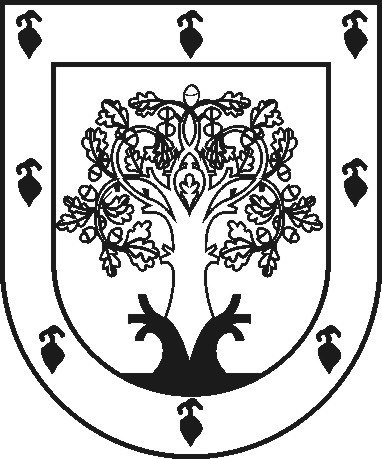 ЧУВАШСКАЯ РЕСПУБЛИКАÇĚРПӲМУНИЦИПАЛЛĂ ОКРУГĔНАДМИНИСТРАЦИЙĚЙЫШĂНУ2024 ç. ҫу уйӑхĕн  14 - мӗшӗ 486 №Çěрпÿ хулиАДМИНИСТРАЦИЯ ЦИВИЛЬСКОГО МУНИЦИПАЛЬНОГО ОКРУГАПОСТАНОВЛЕНИЕ14 мая 2024 г. № 486город ЦивильскN
п/пФамилия, имя, отчествоРодственные отношения лица, имеющего жилое помещение, с получателем сертификатаПочтовый адрес местонахождения жилого помещенияВид, общая площадь жилого помещения, кв. мОснование пользования (договор социального найма или на основании права собственности), дата и реквизиты договора, реквизиты свидетельства о праве собственности (номер и дата государственной регистрации права собственности согласно записи в Едином государственном реестре недвижимости)123N
п/пФамилия, имя, отчествоРодственные отношения лица, осуществившего отчуждение жилого помещения, с получателем сертификатаПочтовый адрес местонахождения жилого помещенияВид, общая площадь жилого помещения, кв. мГражданско-правовая сделка, приведшая к отчуждению жилого помещения, и реквизиты документов, подтверждающие факт совершения указанной сделки123Признак заявителяNЗначения признака заявителяСтатус заявителя1а) военнослужащие (за исключением участников накопительно-ипотечной системы жилищного обеспечения военнослужащих), сотрудники органов внутренних дел, подлежащие увольнению с военной службы (службы), и приравненные к ним лица:военнослужащие, имеющие право на получение сертификатов в соответствии с абзацем первым пункта 14 статьи 15 и абзацем четвертым пункта 1 статьи 23 Федерального закона "О статусе военнослужащих";военнослужащие, подлежащие увольнению с военной службы по истечении срока контракта или по семейным обстоятельствам, указанным в подпункте "в" пункта 3 статьи 51 Федерального закона "О воинской обязанности и военной службе", и граждане, уволенные с военной службы по этим основаниям, общая продолжительность военной службы которых в календарном исчислении составляет 20 лет и более, признанные нуждающимися в жилых помещениях в соответствии с абзацем тринадцатым пункта 1 статьи 15 Федерального закона "О статусе военнослужащих";сотрудники органов внутренних дел Российской Федерации, Государственной противопожарной службы Министерства Российской Федерации по делам гражданской обороны, чрезвычайным ситуациям и ликвидации последствий стихийных бедствий, учреждений и органов уголовно-исполнительной системы, содержащиеся за счет средств федерального бюджета и увольняемые со службы по достижении ими предельного возраста пребывания на службе, или по состоянию здоровья, или в связи с организационно-штатными мероприятиями, общая продолжительность службы которых в календарном исчислении составляет 10 лет и более, принятые на учет в качестве нуждающихся в жилых помещениях, предоставляемых по договорам социального найма, федеральным органом исполнительной власти, в котором проходят службу указанные сотрудники;граждане, уволенные с военной службы по достижении ими предельного возраста пребывания на военной службе, или по состоянию здоровья, или в связи с организационно-штатными мероприятиями, общая продолжительность военной службы которых в календарном исчислении составляет 10 лет и более, признанные нуждающимися в жилых помещениях в соответствии с абзацем тринадцатым пункта 1 статьи 15 Федерального закона "О статусе военнослужащих";граждане, уволенные со службы из органов внутренних дел Российской Федерации, Государственной противопожарной службы Министерства Российской Федерации по делам гражданской обороны, чрезвычайным ситуациям и ликвидации последствий стихийных бедствий, учреждений и органов уголовно-исполнительной системы с должностей, выплата оклада денежного содержания по которым осуществлялась за счет средств федерального бюджета, по достижении ими предельного возраста пребывания на службе, или по состоянию здоровья, или в связи с организационно-штатными мероприятиями, общая продолжительность службы которых в календарном исчислении составляет 10 лет и более, которые были приняты федеральным органом исполнительной власти, в котором они проходили службу, на учет в качестве нуждающихся в жилых помещениях, предоставляемых по договорам социального найма;граждане, уволенные со службы в федеральных органах налоговой полиции с правом на пенсию, состоявшие на учете нуждающихся в жилых помещениях в указанных органах и принятые на учет в качестве нуждающихся в жилых помещениях в органах внутренних дел по месту их пенсионного обеспечения;члены семей военнослужащих (за исключением военнослужащих, участвовавших в накопительно-ипотечной системе жилищного обеспечения военнослужащих), погибших (умерших) в период прохождения военной службы, и члены семей граждан, проходивших военную службу по контракту и погибших (умерших) после увольнения с военной службы, имеющие право на обеспечение жилыми помещениями в соответствии с абзацем первым пункта 3.1 статьи 24 Федерального закона "О статусе военнослужащих". При этом вдовы (вдовцы) указанных граждан имеют право на получение социальной выплаты, удостоверяемой сертификатом, до повторного вступления в брак;члены семей содержавшихся за счет средств федерального бюджета сотрудников органов внутренних дел Российской Федерации, сотрудников Государственной противопожарной службы Министерства Российской Федерации по делам гражданской обороны, чрезвычайным ситуациям и ликвидации последствий стихийных бедствий, сотрудников учреждений и органов уголовно-исполнительной системы, погибших (умерших) в период прохождения службы, если указанные сотрудники были приняты на учет в качестве нуждающихся в жилых помещениях, предоставляемых по договорам социального найма, федеральным органом исполнительной власти, в котором они проходили службу. При этом вдовы (вдовцы) указанных граждан имеют право на получение социальной выплаты, удостоверяемой сертификатом, до повторного вступления в брак;лица, проходящие службу в войсках национальной гвардии Российской Федерации и имеющие специальные звания полиции, увольняемые со службы по достижении ими предельного возраста пребывания на службе, или по состоянию здоровья, или в связи с организационно-штатными мероприятиями, общая продолжительность службы которых в календарном исчислении составляет 10 лет и более, которые в соответствии с пунктом 16 Указа Президента Российской Федерации от 5 апреля 2016 г. N 157 "Вопросы Федеральной службы войск национальной гвардии Российской Федерации" состоят в списке очередников для получения жилого помещения по договору социального найма по месту службы;граждане, уволенные со службы в войсках национальной гвардии Российской Федерации по достижении ими предельного возраста пребывания на службе, или по состоянию здоровья, или в связи с организационно-штатными мероприятиями, общая продолжительность службы которых в календарном исчислении составляет 10 лет и более, которые в соответствии с пунктом 16 Указа Президента Российской Федерации от 5 апреля 2016 г. N 157 "Вопросы Федеральной службы войск национальной гвардии Российской Федерации" состоят в списке очередников для получения жилого помещения по договору социального найма по последнему перед увольнением месту службы;члены семей лиц, проходивших службу в войсках национальной гвардии Российской Федерации и имевших специальные звания полиции, погибших (умерших) в период прохождения службы, если указанные лица на дату гибели (смерти) в соответствии с пунктом 16 Указа Президента Российской Федерации от 5 апреля 2016 г. N 157 "Вопросы Федеральной службы войск национальной гвардии Российской Федерации" состояли в списке очередников для получения жилого помещения по договору социального найма по месту службы. При этом вдовы (вдовцы) указанных граждан имеют право на получение социальной выплаты, удостоверяемой сертификатом, до повторного вступления в брак;б) граждане, подлежащие переселению из закрытых военных городков, граждане, уволенные с военной службы с правом на пенсию и проживающие в населенных пунктах, которые до исключения данного населенного пункта из перечня закрытых военных городков, утвержденного Правительством Российской Федерации, в порядке, установленном федеральным органом исполнительной власти, в сфере ведения которого находился этот военный городок, были поставлены на учет на получение социальной выплаты, удостоверяемой сертификатом, для переселения из закрытого военного городка, а также граждане, подлежащие переселению из поселков учреждений с особыми условиями хозяйственной деятельности (далее - поселки), не совершавшие в течение 5 лет до дня подачи заявления на участие в основном мероприятии намеренного ухудшения своих жилищных условий на территории закрытого военного городка (населенного пункта, исключенного из утвержденного Правительством Российской Федерации перечня закрытых военных городков, поселка). Перечень поселков, переселение граждан из которых осуществляется с использованием социальной выплаты, удостоверяемой сертификатом, утверждается Правительством Российской Федерации по представлению Министерства юстиции Российской Федерации;в) граждане, подвергшиеся радиационному воздействию вследствие катастрофы на Чернобыльской АЭС, аварии на производственном объединении "Маяк", и приравненные к ним лица, вставшие на учет в качестве нуждающихся в улучшении жилищных условий, имеющие право на обеспечение жильем за счет средств федерального бюджета в соответствии со статьями 14, 15, 16, 17 и 22 Закона Российской Федерации от 15 мая 1991 г. N 1244-1 "О социальной защите граждан, подвергшихся воздействию радиации вследствие катастрофы на Чернобыльской АЭС", Федеральным законом от 26 ноября 1998 г. N 175-ФЗ "О социальной защите граждан Российской Федерации, подвергшихся воздействию радиации вследствие аварии в 1957 году на производственном объединении "Маяк" и сбросов радиоактивных отходов в реку Теча" и постановлением Верховного Совета Российской Федерации от 27 декабря 1991 г. N 2123-1 "О распространении действия Закона РСФСР "О социальной защите граждан, подвергшихся воздействию радиации вследствие катастрофы на Чернобыльской АЭС" на граждан из подразделений особого риска;г) граждане, признанные в установленном порядке вынужденными переселенцами, не обеспеченные жилыми помещениями для постоянного проживания и состоящие в органах местного самоуправления на учете в качестве нуждающихся в жилых помещениях;д) граждане, выезжающие (выехавшие) из районов Крайнего Севера и приравненных к ним местностей, имеющие право на получение социальной выплаты в соответствии с Федеральным законом "О жилищных субсидиях гражданам, выезжающим из районов Крайнего Севера и приравненных к ним местностей";е) граждане, выезжающие из населенных пунктов (в том числе из городов, поселков), с полярных станций, находящихся в районах Крайнего Севера и приравненных к ним местностях и закрывающихся в соответствии с законодательством Российской Федерации на основании решений органов государственной власти субъектов Российской Федерации по согласованию с Правительством Российской Федерации (далее - закрывающиеся населенные пункты), имеющие право на получение социальной выплаты в соответствии с Федеральным законом "О жилищных субсидиях гражданам, выезжающим из закрывающихся населенных пунктов в районах Крайнего Севера и приравненных к ним местностях";ж) граждане, подлежащие переселению из закрытых административно-территориальных образований и территорий, ранее входивших в границы закрытых административно-территориальных образований, имеющие право на получение социальной выплаты в указанных целях в соответствии с пунктами 2.1, 2.3 и 2.9 статьи 7 Закона Российской Федерации "О закрытом административно-территориальном образовании" и частью 1 статьи 3 Федерального закона "О внесении изменений в Закон Российской Федерации "О закрытом административно-территориальном образовании", в статью 17 Федерального закона "Об общих принципах организации местного самоуправления в Российской Федерации" и об обеспечении мер государственной поддержки в отношении отдельных категорий граждан" и состоящие на учете граждан, претендующих на получение социальной выплаты для приобретения жилого помещения за границами закрытого административно-территориального образования, либо поставленные до 1 января 2015 г. на учет в целях переселения из закрытого административно-территориального образования.з) граждане, подлежащие переселению с территории комплекса "Байконур", имеющие право на получение социальной выплаты в соответствии с Указом Президента Российской Федерации от 18 мая 2018 г. N 219 "О предоставлении социальных выплат отдельным категориям граждан Российской Федерации, подлежащих переселению с территории комплекса "Байконур", для приобретения жилых помещений на территории Российской Федерации"Данные о членах семьи должникаДанные о членах семьи должникаДанные о членах семьи должникаДанные паспортаДанные паспортаДанные паспортаПодписьф.и.о.степень родствадата рожденияномердата выдачикем выданПодписьN
п/пСертификатСертификатСертификатСертификатДанные о получателе сертификатаДанные о получателе сертификатаДанные о получателе сертификатаДанные о получателе сертификатаДанные о получателе сертификатаПодпись лица, проверившего документы и вручившего сертификатПодпись владельца сертификата, датаN
п/псерияномердата выдачиразмер предоставляемой социальной выплаты (рублей)ф.и.о.паспорт гражданина Российской Федерациипаспорт гражданина Российской Федерациипаспорт гражданина Российской Федерациисостав семьи (человек)Подпись лица, проверившего документы и вручившего сертификатПодпись владельца сертификата, датаN
п/псерияномердата выдачиразмер предоставляемой социальной выплаты (рублей)ф.и.о.номердата выдачикем выдансостав семьи (человек)Подпись лица, проверившего документы и вручившего сертификатПодпись владельца сертификата, дата